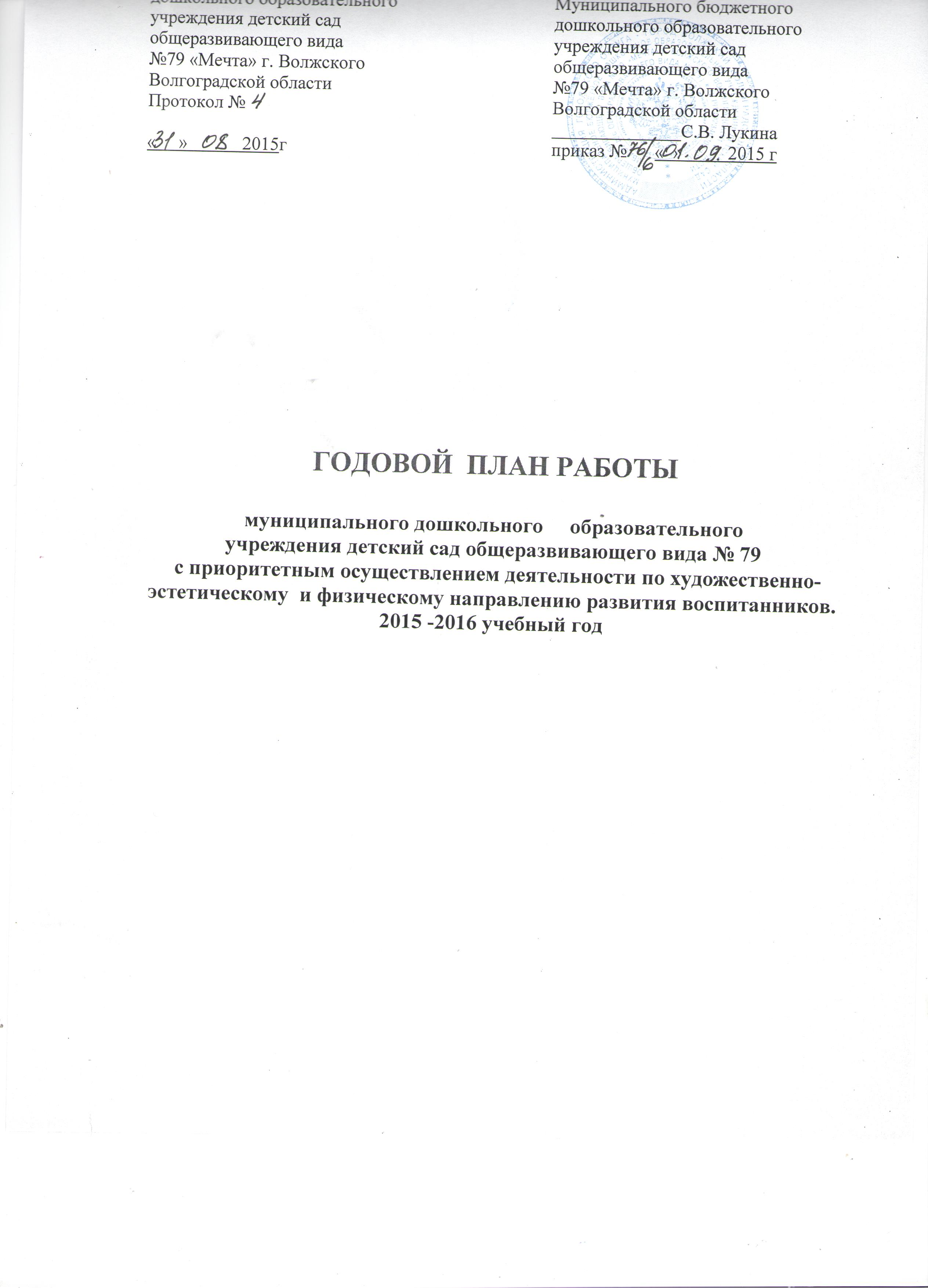 Задачи МБДОУ детский сад № 79 « Мечта»на 2015 – 2016  учебный год.1.Обогащать социальный  опыт  дошкольников средствами сюжетно-ролевой игры, как фактора  успешной социализации (в контексте ФГОС).2. Повысить эффективность работы педагогов с детьми по развитию речевых и коммуникативных способностей дошкольников в непосредственно-образовательной деятельности и индивидуальнойработе  на основе новых информационных технологий.( в контексте ФГОС).3.Продолжать  обеспечивать условия для повышения профессиональной компетенции педагогов по приведению программно – методического сопровождения  образовательного процесса в ДОУ в соответствии с федеральными государственными образовательными стандартами дошкольного образования.Повышение социальной активности и деловой квалификации педагогов с целью повышения мотивации деятельности и педагогического мастерства специалистов Педагогические советыСентябрь 2015 VI. Конкурсы,  смотры,  выставки, акции№Мероприятия Сроки проведения Ответственные Обсуждение нормативных документов: введение ФГОС ДО, государственная политика в сфере дошкольного образования, приоритетные направления развития дошкольного образования, изучение материалов сайта МО и науки РФПостоянно Заведующий ДОУ 2Совершенствование уровня педагогической квалификации на курсах повышения квалификации, переподготовка педагогов.Согласно  плану повышения квалификации на 2015-2016 уч. г.Заведующий ДОУ 3Собеседование с воспитателями по определению методических тем.Сентябрь Старший воспитатель4Изучение методической литературыПостоянно Педагоги ДОУ 5Продолжить практику проведения педагогических часов с целью активизации творческого потенциала педагогов, работу творческих групп3-4 раза в месяц Старший воспитатель6Принимать: участие в конкурсах, фестивалях, выставках различного уровня; участие в МО, клубах, семинарах, практикумах, организованных  МО города, области.участие в праздниках, развлечениях, открытых просмотрах, консультациях, педагогических советов, смотрах в ДОУ посещение педагогами вметодических объединений, с целью повышения профессионального мастерства.В течение годаСтарший воспитательпедагоги ДОУ 7Подготовка к аттестации  педагогических работников.По графику Старший воспитатель8Публикация   статей, конспектов, сценариев, проектов  в периодических изданиях, интернет-Сайтах.В течение года Все педагоги Педсовет №1Педсовет №2Педсовет №3Педсовет №4«Развитие игровой деятельности в условиях реализации Федеральных государственных стандартов»Цель: повысить значимость организации сюжетно-ролевой игры в воспитательно-образовательном процессе ДОУформа:Деловая игра«Особенности современных форм, методов работы в ДОУ по развитию речи дошкольников в условиях  реализацииФГОСДО»(совместно с МБДОУ д/с №79 «Мечта»в рамках сетевого взаимодействия.Цель:Содействовать формированию компетентности педагогов в вопросах использования  в работе . с детьми по речевому развитию инновационных технологий и художественной литературы.форма :КВНИтоговый«Путешествие на белом корабле»Форма: Ролевая играЦель:Подведение итогов деятельности дошкольного учреждения и результатов работы сотрудников за истекший учебный год.Объединение усилий коллектива ДОУ для повышения уровня воспитательно-образовательного процесса.«Организационный педагогический совет»Форма: Открытый микрофонцель:выявить и проанализировать наиболее интересные и эффективные формы и методы в работе с дошкольниками и их родителями в летний оздоровительный период; ознакомить педагогический коллектив с планом работы на новый учебный год в контексте ФГОС ДО.Вид деятельностиВид деятельностиВид деятельностиВид деятельностиВид деятельностиВид деятельностиВид деятельностиВид деятельностиВид деятельностиВид деятельностиВид деятельностиВид деятельностиВид деятельностиВид деятельности№№№Организационная  работа с кадрами. Инструктажи. Охрана труда.Организационная  работа с кадрами. Инструктажи. Охрана труда.Организационная  работа с кадрами. Инструктажи. Охрана труда.ответственныйответственныйответственныйответственныйответственныйответственныйответственныйответственный1.1.1.1.1.1.1.Контрольный рейд комиссии поОТ по безопасному использованию электроприборов и оборудования.Вопросы, подлежащие проверке:- маркировка (220 В, 380 В);- исправность розеток и выключателей;- исправность утюга, холодильных установок, стиральных машин, пылесосов, аудио- и видеотехники;- наличие на рабочих местах инструкций по безопасному использованию электрооборудования.2.Инструктаж с младшим обслуживающим персоналом «Должностные инструкции».3. Текущие инструктажи поОТ, ТБ и охране жизни и здоровья детей.1.Контрольный рейд комиссии поОТ по безопасному использованию электроприборов и оборудования.Вопросы, подлежащие проверке:- маркировка (220 В, 380 В);- исправность розеток и выключателей;- исправность утюга, холодильных установок, стиральных машин, пылесосов, аудио- и видеотехники;- наличие на рабочих местах инструкций по безопасному использованию электрооборудования.2.Инструктаж с младшим обслуживающим персоналом «Должностные инструкции».3. Текущие инструктажи поОТ, ТБ и охране жизни и здоровья детей.1.Контрольный рейд комиссии поОТ по безопасному использованию электроприборов и оборудования.Вопросы, подлежащие проверке:- маркировка (220 В, 380 В);- исправность розеток и выключателей;- исправность утюга, холодильных установок, стиральных машин, пылесосов, аудио- и видеотехники;- наличие на рабочих местах инструкций по безопасному использованию электрооборудования.2.Инструктаж с младшим обслуживающим персоналом «Должностные инструкции».3. Текущие инструктажи поОТ, ТБ и охране жизни и здоровья детей.Заведующий Лукина С.В.,Комиссия по ТБ,ЗавхозГаврилова С.Ю.Заведующий Лукина С.В.,Комиссия по ТБ,ЗавхозГаврилова С.Ю.Заведующий Лукина С.В.,Комиссия по ТБ,ЗавхозГаврилова С.Ю.Заведующий Лукина С.В.,Комиссия по ТБ,ЗавхозГаврилова С.Ю.Заведующий Лукина С.В.,Комиссия по ТБ,ЗавхозГаврилова С.Ю.Заведующий Лукина С.В.,Комиссия по ТБ,ЗавхозГаврилова С.Ю.Заведующий Лукина С.В.,Комиссия по ТБ,ЗавхозГаврилова С.Ю.Заведующий Лукина С.В.,Комиссия по ТБ,ЗавхозГаврилова С.Ю.1.2.1.2.1.2.Рейд по проверке санитарного состояния помещений ДОУ, готовности к учебному годуРейд по проверке санитарного состояния помещений ДОУ, готовности к учебному годуРейд по проверке санитарного состояния помещений ДОУ, готовности к учебному годуЗаведующий С.В ЛукинаСтарший воспитатель Тарасова Г.В.Заведующий С.В ЛукинаСтарший воспитатель Тарасова Г.В.Заведующий С.В ЛукинаСтарший воспитатель Тарасова Г.В.Заведующий С.В ЛукинаСтарший воспитатель Тарасова Г.В.Заведующий С.В ЛукинаСтарший воспитатель Тарасова Г.В.Заведующий С.В ЛукинаСтарший воспитатель Тарасова Г.В.Заведующий С.В ЛукинаСтарший воспитатель Тарасова Г.В.Заведующий С.В ЛукинаСтарший воспитатель Тарасова Г.В.1.3.1.3.1.3.Инструктаж с младшим обслуживающим персоналом «Должностные инструкции».Инструктаж с младшим обслуживающим персоналом «Должностные инструкции».Инструктаж с младшим обслуживающим персоналом «Должностные инструкции».Заведующий С.В ЛукинаЗаведующий С.В ЛукинаЗаведующий С.В ЛукинаЗаведующий С.В ЛукинаЗаведующий С.В ЛукинаЗаведующий С.В ЛукинаЗаведующий С.В ЛукинаЗаведующий С.В Лукина1.4.1.4.1.4.Совещание при заведующей:«Анализ подготовки д/с №79 к новому учебному году».Совещание при заведующей:«Анализ подготовки д/с №79 к новому учебному году».Совещание при заведующей:«Анализ подготовки д/с №79 к новому учебному году».Заведующий С.В ЛукинаСтарший воспитатель Тарасова Г.В.Заведующий С.В ЛукинаСтарший воспитатель Тарасова Г.В.Заведующий С.В ЛукинаСтарший воспитатель Тарасова Г.В.Заведующий С.В ЛукинаСтарший воспитатель Тарасова Г.В.Заведующий С.В ЛукинаСтарший воспитатель Тарасова Г.В.Заведующий С.В ЛукинаСтарший воспитатель Тарасова Г.В.Заведующий С.В ЛукинаСтарший воспитатель Тарасова Г.В.Заведующий С.В ЛукинаСтарший воспитатель Тарасова Г.В.II.Организационно-методическая работа с кадрамиII.Организационно-методическая работа с кадрамиII.Организационно-методическая работа с кадрамиII.Организационно-методическая работа с кадрамиII.Организационно-методическая работа с кадрамиII.Организационно-методическая работа с кадрамиII.Организационно-методическая работа с кадрамиII.Организационно-методическая работа с кадрамиII.Организационно-методическая работа с кадрамиII.Организационно-методическая работа с кадрамиII.Организационно-методическая работа с кадрамиII.Организационно-методическая работа с кадрамиII.Организационно-методическая работа с кадрамиII.Организационно-методическая работа с кадрами2.1.2.1.2.1.Установочное заседание творческих групп (по плану): «Торопыжка», «Школа мастерства», «Хочу все знать»Установочное заседание творческих групп (по плану): «Торопыжка», «Школа мастерства», «Хочу все знать»Установочное заседание творческих групп (по плану): «Торопыжка», «Школа мастерства», «Хочу все знать»Старший воспитатель Тарасова Г.В.Старший воспитатель Тарасова Г.В.Старший воспитатель Тарасова Г.В.Старший воспитатель Тарасова Г.В.Старший воспитатель Тарасова Г.В.Старший воспитатель Тарасова Г.В.Старший воспитатель Тарасова Г.В.Старший воспитатель Тарасова Г.В.2.2.2.2.2.2.Постоянно действующий внутренний практико-ориентированный семинар для педагогов по теме:«Изучаем и работаем по ФГОС ДО».Встреча 1. Дискуссия: «Основная общеобразовательная программа как целевое средство объединения участников образовательного процесса».Постоянно действующий внутренний практико-ориентированный семинар для педагогов по теме:«Изучаем и работаем по ФГОС ДО».Встреча 1. Дискуссия: «Основная общеобразовательная программа как целевое средство объединения участников образовательного процесса».Постоянно действующий внутренний практико-ориентированный семинар для педагогов по теме:«Изучаем и работаем по ФГОС ДО».Встреча 1. Дискуссия: «Основная общеобразовательная программа как целевое средство объединения участников образовательного процесса».Старший воспитательТарасова Г.В.Старший воспитательТарасова Г.В.Старший воспитательТарасова Г.В.Старший воспитательТарасова Г.В.Старший воспитательТарасова Г.В.Старший воспитательТарасова Г.В.Старший воспитательТарасова Г.В.Старший воспитательТарасова Г.В.2.3.2.3.2.3.Готовимся к аттестации. Собеседования с педагогами по теме самообразования, оформлению портфолиоГотовимся к аттестации. Собеседования с педагогами по теме самообразования, оформлению портфолиоГотовимся к аттестации. Собеседования с педагогами по теме самообразования, оформлению портфолиоСтарший воспитательТарасова Г.В.Старший воспитательТарасова Г.В.Старший воспитательТарасова Г.В.Старший воспитательТарасова Г.В.Старший воспитательТарасова Г.В.Старший воспитательТарасова Г.В.Старший воспитательТарасова Г.В.Старший воспитательТарасова Г.В.2.4.2.4.2.4.Диагностика воспитанников детских сада на начало учебного года.Диагностика воспитанников детских сада на начало учебного года.Диагностика воспитанников детских сада на начало учебного года.Воспитатели группВоспитатели группВоспитатели группВоспитатели группВоспитатели группВоспитатели группВоспитатели группВоспитатели групп2.5.2.5.2.5.Выставка «Осень в гости к нам пришла»Выставка «Осень в гости к нам пришла»Выставка «Осень в гости к нам пришла»Воспитатели всех группВоспитатели всех группВоспитатели всех группВоспитатели всех группВоспитатели всех группВоспитатели всех группВоспитатели всех группВоспитатели всех группIII. Взаимодействие с семьейIII. Взаимодействие с семьейIII. Взаимодействие с семьейIII. Взаимодействие с семьейIII. Взаимодействие с семьейIII. Взаимодействие с семьейIII. Взаимодействие с семьейIII. Взаимодействие с семьейIII. Взаимодействие с семьейIII. Взаимодействие с семьейIII. Взаимодействие с семьейIII. Взаимодействие с семьейIII. Взаимодействие с семьейIII. Взаимодействие с семьей3.13.13.11.Родительские  собрания. Тема: «Задачи и организация образовательно - воспитательной, оздоровительной работы с детьми в2015 -2016 учебном году, внедрение ФГОСДО»2.Общее родительское собрание с выпускными группами и представителями МОУ СОШ №9 «Скоро в школу»( о подготовке детей в школу, внедрении ФГОС ДО)1.Родительские  собрания. Тема: «Задачи и организация образовательно - воспитательной, оздоровительной работы с детьми в2015 -2016 учебном году, внедрение ФГОСДО»2.Общее родительское собрание с выпускными группами и представителями МОУ СОШ №9 «Скоро в школу»( о подготовке детей в школу, внедрении ФГОС ДО)1.Родительские  собрания. Тема: «Задачи и организация образовательно - воспитательной, оздоровительной работы с детьми в2015 -2016 учебном году, внедрение ФГОСДО»2.Общее родительское собрание с выпускными группами и представителями МОУ СОШ №9 «Скоро в школу»( о подготовке детей в школу, внедрении ФГОС ДО)Воспитатели   всех групп, специалисты ДОУСтарший воспитатель    Воспитатели групп №9,8Воспитатели   всех групп, специалисты ДОУСтарший воспитатель    Воспитатели групп №9,8Воспитатели   всех групп, специалисты ДОУСтарший воспитатель    Воспитатели групп №9,8Воспитатели   всех групп, специалисты ДОУСтарший воспитатель    Воспитатели групп №9,8Воспитатели   всех групп, специалисты ДОУСтарший воспитатель    Воспитатели групп №9,8Воспитатели   всех групп, специалисты ДОУСтарший воспитатель    Воспитатели групп №9,8Воспитатели   всех групп, специалисты ДОУСтарший воспитатель    Воспитатели групп №9,8Воспитатели   всех групп, специалисты ДОУСтарший воспитатель    Воспитатели групп №9,83.23.23.2Папки-передвижки: Как помочь ребенку адаптироваться в детском саду.Родителям о правилах дорожного движенияПапки-передвижки: Как помочь ребенку адаптироваться в детском саду.Родителям о правилах дорожного движенияПапки-передвижки: Как помочь ребенку адаптироваться в детском саду.Родителям о правилах дорожного движенияВоспитатели групп раннего возраста.Воспитатели всех группВоспитатели групп раннего возраста.Воспитатели всех группВоспитатели групп раннего возраста.Воспитатели всех группВоспитатели групп раннего возраста.Воспитатели всех группВоспитатели групп раннего возраста.Воспитатели всех группВоспитатели групп раннего возраста.Воспитатели всех группВоспитатели групп раннего возраста.Воспитатели всех группВоспитатели групп раннего возраста.Воспитатели всех группIV. Контрольно-аналитическая деятельностьIV. Контрольно-аналитическая деятельностьIV. Контрольно-аналитическая деятельностьIV. Контрольно-аналитическая деятельностьIV. Контрольно-аналитическая деятельностьIV. Контрольно-аналитическая деятельностьIV. Контрольно-аналитическая деятельностьIV. Контрольно-аналитическая деятельностьIV. Контрольно-аналитическая деятельностьIV. Контрольно-аналитическая деятельностьIV. Контрольно-аналитическая деятельностьIV. Контрольно-аналитическая деятельностьIV. Контрольно-аналитическая деятельностьIV. Контрольно-аналитическая деятельность4.1.4.1.4.1.Оперативный.  Проведение оздоровительных мероприятий в режиме дня;Итоговый: Уровень адаптации детей раннего возраста.Персональный: (для молодых педагогов). Организация режима дня .Оперативный.  Проведение оздоровительных мероприятий в режиме дня;Итоговый: Уровень адаптации детей раннего возраста.Персональный: (для молодых педагогов). Организация режима дня .Оперативный.  Проведение оздоровительных мероприятий в режиме дня;Итоговый: Уровень адаптации детей раннего возраста.Персональный: (для молодых педагогов). Организация режима дня .Ст. воспитательСт. воспитательСт. воспитательСт. воспитательСт. воспитательСт. воспитательСт. воспитательСт. воспитательV.Административно-хозяйственная работа.Производственные собрания, совещанияV.Административно-хозяйственная работа.Производственные собрания, совещанияV.Административно-хозяйственная работа.Производственные собрания, совещанияV.Административно-хозяйственная работа.Производственные собрания, совещанияV.Административно-хозяйственная работа.Производственные собрания, совещанияV.Административно-хозяйственная работа.Производственные собрания, совещанияV.Административно-хозяйственная работа.Производственные собрания, совещанияV.Административно-хозяйственная работа.Производственные собрания, совещанияV.Административно-хозяйственная работа.Производственные собрания, совещанияV.Административно-хозяйственная работа.Производственные собрания, совещанияV.Административно-хозяйственная работа.Производственные собрания, совещанияV.Административно-хозяйственная работа.Производственные собрания, совещанияV.Административно-хозяйственная работа.Производственные собрания, совещанияV.Административно-хозяйственная работа.Производственные собрания, совещания5.1.5.1.5.1.Анализ маркировки мебели и подбора мебели в группах.Анализ маркировки мебели и подбора мебели в группах.Анализ маркировки мебели и подбора мебели в группах.Заведующий С.В Лукина,медсестраМустафеева Е.В.Заведующий С.В Лукина,медсестраМустафеева Е.В.Заведующий С.В Лукина,медсестраМустафеева Е.В.Заведующий С.В Лукина,медсестраМустафеева Е.В.Заведующий С.В Лукина,медсестраМустафеева Е.В.Заведующий С.В Лукина,медсестраМустафеева Е.В.Заведующий С.В Лукина,медсестраМустафеева Е.В.Заведующий С.В Лукина,медсестраМустафеева Е.В.5.2.5.2.5.2.Оперативное совещание по подготовке ДОУ к новому учебному году.Оперативное совещание по подготовке ДОУ к новому учебному году.Оперативное совещание по подготовке ДОУ к новому учебному году.Заведующий Лукина С.В.Заведующий Лукина С.В.Заведующий Лукина С.В.Заведующий Лукина С.В.Заведующий Лукина С.В.Заведующий Лукина С.В.Заведующий Лукина С.В.Заведующий Лукина С.В.ОктябрьОктябрьОктябрьОктябрьОктябрьОктябрьОктябрьОктябрьОктябрьОктябрьОктябрьОктябрьОктябрьОктябрьВид деятельностиВид деятельностиВид деятельностиВид деятельностиВид деятельностиВид деятельностиответственныйответственныйответственныйответственныйответственныйответственныйответственныйответственныйI.Организационная  работа с кадрами.Инструктажи. Охрана трудаI.Организационная  работа с кадрами.Инструктажи. Охрана трудаI.Организационная  работа с кадрами.Инструктажи. Охрана трудаI.Организационная  работа с кадрами.Инструктажи. Охрана трудаI.Организационная  работа с кадрами.Инструктажи. Охрана трудаI.Организационная  работа с кадрами.Инструктажи. Охрана трудаI.Организационная  работа с кадрами.Инструктажи. Охрана трудаI.Организационная  работа с кадрами.Инструктажи. Охрана трудаI.Организационная  работа с кадрами.Инструктажи. Охрана трудаI.Организационная  работа с кадрами.Инструктажи. Охрана трудаI.Организационная  работа с кадрами.Инструктажи. Охрана трудаI.Организационная  работа с кадрами.Инструктажи. Охрана трудаI.Организационная  работа с кадрами.Инструктажи. Охрана трудаI.Организационная  работа с кадрами.Инструктажи. Охрана труда1.1.1.1.Наличие инструкций и наглядного информационного материала по ОТ, оформление уголка по ОТ.Наличие инструкций и наглядного информационного материала по ОТ, оформление уголка по ОТ.Наличие инструкций и наглядного информационного материала по ОТ, оформление уголка по ОТ.Наличие инструкций и наглядного информационного материала по ОТ, оформление уголка по ОТ. Завхоз, ответственный по ОТ Завхоз, ответственный по ОТ Завхоз, ответственный по ОТ Завхоз, ответственный по ОТ Завхоз, ответственный по ОТ Завхоз, ответственный по ОТ Завхоз, ответственный по ОТ Завхоз, ответственный по ОТII. Организационно-методическая работа с кадрамиII. Организационно-методическая работа с кадрамиII. Организационно-методическая работа с кадрамиII. Организационно-методическая работа с кадрамиII. Организационно-методическая работа с кадрамиII. Организационно-методическая работа с кадрамиII. Организационно-методическая работа с кадрамиII. Организационно-методическая работа с кадрамиII. Организационно-методическая работа с кадрамиII. Организационно-методическая работа с кадрамиII. Организационно-методическая работа с кадрамиII. Организационно-методическая работа с кадрамиII. Организационно-методическая работа с кадрамиII. Организационно-методическая работа с кадрами2.1.2.1.Консультация для воспитателей «Организация и руководство сюжетно-ролевыми играми в младшем дошкольном возрасте».Консультация для воспитателей «Организация и руководство сюжетно-ролевыми играми в младшем дошкольном возрасте».Консультация для воспитателей «Организация и руководство сюжетно-ролевыми играми в младшем дошкольном возрасте».Консультация для воспитателей «Организация и руководство сюжетно-ролевыми играми в младшем дошкольном возрасте».ВоспитательПлетухановаН.В.ВоспитательПлетухановаН.В.ВоспитательПлетухановаН.В.ВоспитательПлетухановаН.В.ВоспитательПлетухановаН.В.ВоспитательПлетухановаН.В.ВоспитательПлетухановаН.В.ВоспитательПлетухановаН.В.2.2.2.2.Консультация для воспитателей  групп раннего возраста: « Организация сюжетных игр с детьми раннего возраста»Консультация для воспитателей  групп раннего возраста: « Организация сюжетных игр с детьми раннего возраста»Консультация для воспитателей  групп раннего возраста: « Организация сюжетных игр с детьми раннего возраста»Консультация для воспитателей  групп раннего возраста: « Организация сюжетных игр с детьми раннего возраста»Воспитатель Тишунина Н.А.Воспитатель Тишунина Н.А.Воспитатель Тишунина Н.А.Воспитатель Тишунина Н.А.Воспитатель Тишунина Н.А.Воспитатель Тишунина Н.А.Воспитатель Тишунина Н.А.Воспитатель Тишунина Н.А.3.33.3Постоянно действующий внутренний практико-ориентированный семинар для педагогов по теме:«Изучаем и работаем по ФГОС ДО».Встреча 2.Консультация «Особенности организации образовательной  деятельности ДОУ в соответствии с ФГОС»Постоянно действующий внутренний практико-ориентированный семинар для педагогов по теме:«Изучаем и работаем по ФГОС ДО».Встреча 2.Консультация «Особенности организации образовательной  деятельности ДОУ в соответствии с ФГОС»Постоянно действующий внутренний практико-ориентированный семинар для педагогов по теме:«Изучаем и работаем по ФГОС ДО».Встреча 2.Консультация «Особенности организации образовательной  деятельности ДОУ в соответствии с ФГОС»Постоянно действующий внутренний практико-ориентированный семинар для педагогов по теме:«Изучаем и работаем по ФГОС ДО».Встреча 2.Консультация «Особенности организации образовательной  деятельности ДОУ в соответствии с ФГОС»Старший  воспитатель Тарасова Г.В.Старший  воспитатель Тарасова Г.В.Старший  воспитатель Тарасова Г.В.Старший  воспитатель Тарасова Г.В.Старший  воспитатель Тарасова Г.В.Старший  воспитатель Тарасова Г.В.Старший  воспитатель Тарасова Г.В.Старший  воспитатель Тарасова Г.В.2.42.4Заседание ГТМПК ДОУ (1 раз в 3 месяца)Заседание ГТМПК ДОУ (1 раз в 3 месяца)Заседание ГТМПК ДОУ (1 раз в 3 месяца)Заседание ГТМПК ДОУ (1 раз в 3 месяца)Заведующий,педагог-психологстаршийвоспитательЗаведующий,педагог-психологстаршийвоспитательЗаведующий,педагог-психологстаршийвоспитательЗаведующий,педагог-психологстаршийвоспитательЗаведующий,педагог-психологстаршийвоспитательЗаведующий,педагог-психологстаршийвоспитательЗаведующий,педагог-психологстаршийвоспитательЗаведующий,педагог-психологстаршийвоспитатель2.52.5Заседание творческих групп (по плану): «Торопыжка», «Школа мастерства», «Хочу все знать».Заседание творческих групп (по плану): «Торопыжка», «Школа мастерства», «Хочу все знать».Заседание творческих групп (по плану): «Торопыжка», «Школа мастерства», «Хочу все знать».Заседание творческих групп (по плану): «Торопыжка», «Школа мастерства», «Хочу все знать».Старший воспитательСтарший воспитательСтарший воспитательСтарший воспитательСтарший воспитательСтарший воспитательСтарший воспитательСтарший воспитатель2.62.6Аттестация педагогических работников: Рвачевой Л.А.,(1 кв. категория, Щербак Е.А.-высш. кв. категория)Аттестация педагогических работников: Рвачевой Л.А.,(1 кв. категория, Щербак Е.А.-высш. кв. категория)Аттестация педагогических работников: Рвачевой Л.А.,(1 кв. категория, Щербак Е.А.-высш. кв. категория)Аттестация педагогических работников: Рвачевой Л.А.,(1 кв. категория, Щербак Е.А.-высш. кв. категория)Аттестационная комиссия города,старший воспитатель Тарасова Г.В.Аттестационная комиссия города,старший воспитатель Тарасова Г.В.Аттестационная комиссия города,старший воспитатель Тарасова Г.В.Аттестационная комиссия города,старший воспитатель Тарасова Г.В.Аттестационная комиссия города,старший воспитатель Тарасова Г.В.Аттестационная комиссия города,старший воспитатель Тарасова Г.В.Аттестационная комиссия города,старший воспитатель Тарасова Г.В.Аттестационная комиссия города,старший воспитатель Тарасова Г.В.2.72.7Оснащение методического кабинета  наглядно – дидактическими и учебными пособиями для успешной реализации программы по ФГОС.Оснащение методического кабинета  наглядно – дидактическими и учебными пособиями для успешной реализации программы по ФГОС.Оснащение методического кабинета  наглядно – дидактическими и учебными пособиями для успешной реализации программы по ФГОС.Оснащение методического кабинета  наглядно – дидактическими и учебными пособиями для успешной реализации программы по ФГОС.Старший воспитательСтарший воспитательСтарший воспитательСтарший воспитательСтарший воспитательСтарший воспитательСтарший воспитательСтарший воспитательIII.Взаимодействие с семьейIII.Взаимодействие с семьейIII.Взаимодействие с семьейIII.Взаимодействие с семьей3.13.1Наши традиции. «От всей души». Досуг  ко Дню пожилого человека с приглашением общественности города.Наши традиции. «От всей души». Досуг  ко Дню пожилого человека с приглашением общественности города.Наши традиции. «От всей души». Досуг  ко Дню пожилого человека с приглашением общественности города.Наши традиции. «От всей души». Досуг  ко Дню пожилого человека с приглашением общественности города.Музыкальные руководителиЮгова Н.В,Гришанкина О.Н.Музыкальные руководителиЮгова Н.В,Гришанкина О.Н.Музыкальные руководителиЮгова Н.В,Гришанкина О.Н.Музыкальные руководителиЮгова Н.В,Гришанкина О.Н.Музыкальные руководителиЮгова Н.В,Гришанкина О.Н.Музыкальные руководителиЮгова Н.В,Гришанкина О.Н.Музыкальные руководителиЮгова Н.В,Гришанкина О.Н.Музыкальные руководителиЮгова Н.В,Гришанкина О.Н.3.2.3.2.Пополнение банка данных о семьях воспитанниковПополнение банка данных о семьях воспитанниковПополнение банка данных о семьях воспитанниковПополнение банка данных о семьях воспитанниковВоспитатели групп.Воспитатели групп.Воспитатели групп.Воспитатели групп.Воспитатели групп.Воспитатели групп.Воспитатели групп.Воспитатели групп.3.33.3Родительский клуб «Малышок» (по плану)Родительский клуб «Малышок» (по плану)Родительский клуб «Малышок» (по плану)Родительский клуб «Малышок» (по плану)  Воспитатели:Меняйленко Т.А.,Тишунина Н.А.  Воспитатели:Меняйленко Т.А.,Тишунина Н.А.  Воспитатели:Меняйленко Т.А.,Тишунина Н.А.  Воспитатели:Меняйленко Т.А.,Тишунина Н.А.  Воспитатели:Меняйленко Т.А.,Тишунина Н.А.  Воспитатели:Меняйленко Т.А.,Тишунина Н.А.  Воспитатели:Меняйленко Т.А.,Тишунина Н.А.  Воспитатели:Меняйленко Т.А.,Тишунина Н.А.IV. Контрольно-аналитическая деятельностьIV. Контрольно-аналитическая деятельностьIV. Контрольно-аналитическая деятельностьIV. Контрольно-аналитическая деятельностьIV. Контрольно-аналитическая деятельностьIV. Контрольно-аналитическая деятельностьIV. Контрольно-аналитическая деятельностьIV. Контрольно-аналитическая деятельностьIV. Контрольно-аналитическая деятельностьIV. Контрольно-аналитическая деятельностьIV. Контрольно-аналитическая деятельностьIV. Контрольно-аналитическая деятельностьIV. Контрольно-аналитическая деятельностьIV. Контрольно-аналитическая деятельность4.14.1  Текущий: Организация деятельности по тематическим  неделям ( далее, в течении года);Санитарный:Соблюдение навыков культуры поведения за столом, роль взрослых; Текущий: Развитие игровых навыков в процессе организации с/р игр  Текущий: Организация деятельности по тематическим  неделям ( далее, в течении года);Санитарный:Соблюдение навыков культуры поведения за столом, роль взрослых; Текущий: Развитие игровых навыков в процессе организации с/р игр  Текущий: Организация деятельности по тематическим  неделям ( далее, в течении года);Санитарный:Соблюдение навыков культуры поведения за столом, роль взрослых; Текущий: Развитие игровых навыков в процессе организации с/р игр  Текущий: Организация деятельности по тематическим  неделям ( далее, в течении года);Санитарный:Соблюдение навыков культуры поведения за столом, роль взрослых; Текущий: Развитие игровых навыков в процессе организации с/р игрV. Производственные собрания, совещания.Административно-хозяйственная работаV. Производственные собрания, совещания.Административно-хозяйственная работаV. Производственные собрания, совещания.Административно-хозяйственная работаV. Производственные собрания, совещания.Административно-хозяйственная работаV. Производственные собрания, совещания.Административно-хозяйственная работаV. Производственные собрания, совещания.Административно-хозяйственная работаV. Производственные собрания, совещания.Административно-хозяйственная работаV. Производственные собрания, совещания.Административно-хозяйственная работаV. Производственные собрания, совещания.Административно-хозяйственная работаV. Производственные собрания, совещания.Административно-хозяйственная работаV. Производственные собрания, совещания.Административно-хозяйственная работаV. Производственные собрания, совещания.Административно-хозяйственная работаV. Производственные собрания, совещания.Административно-хозяйственная работаV. Производственные собрания, совещания.Административно-хозяйственная работа5.15.1Заседание административного совета по охране труда – результаты обследования здания, помещений ДОУ.Заседание административного совета по охране труда – результаты обследования здания, помещений ДОУ.Заседание административного совета по охране труда – результаты обследования здания, помещений ДОУ.Заседание административного совета по охране труда – результаты обследования здания, помещений ДОУ.Заседание административного совета по охране труда – результаты обследования здания, помещений ДОУ.Заседание административного совета по охране труда – результаты обследования здания, помещений ДОУ.Заведующий Лукина С.В.Заведующий Лукина С.В.Заведующий Лукина С.В.Заведующий Лукина С.В.Заведующий Лукина С.В.Заведующий Лукина С.В.5.25.2Совещание  «Профстандарт» (по ФГОС ДО ), изучение документов.Совещание  «Профстандарт» (по ФГОС ДО ), изучение документов.Совещание  «Профстандарт» (по ФГОС ДО ), изучение документов.Совещание  «Профстандарт» (по ФГОС ДО ), изучение документов.Совещание  «Профстандарт» (по ФГОС ДО ), изучение документов.Совещание  «Профстандарт» (по ФГОС ДО ), изучение документов.Заведующий Лукина С.В.Заведующий Лукина С.В.Заведующий Лукина С.В.Заведующий Лукина С.В.Заведующий Лукина С.В.Заведующий Лукина С.В.	Ноябрь	Ноябрь	Ноябрь	Ноябрь	Ноябрь	Ноябрь	Ноябрь	Ноябрь	Ноябрь	Ноябрь	Ноябрь	Ноябрь	Ноябрь	НоябрьI.Организационная  работа с кадрами.Инструктажи. Охрана трудаI.Организационная  работа с кадрами.Инструктажи. Охрана трудаI.Организационная  работа с кадрами.Инструктажи. Охрана трудаI.Организационная  работа с кадрами.Инструктажи. Охрана трудаI.Организационная  работа с кадрами.Инструктажи. Охрана трудаI.Организационная  работа с кадрами.Инструктажи. Охрана трудаI.Организационная  работа с кадрами.Инструктажи. Охрана трудаI.Организационная  работа с кадрами.Инструктажи. Охрана трудаI.Организационная  работа с кадрами.Инструктажи. Охрана трудаI.Организационная  работа с кадрами.Инструктажи. Охрана трудаI.Организационная  работа с кадрами.Инструктажи. Охрана трудаI.Организационная  работа с кадрами.Инструктажи. Охрана трудаI.Организационная  работа с кадрами.Инструктажи. Охрана трудаI.Организационная  работа с кадрами.Инструктажи. Охрана труда1.1.1.1.Подготовка здания к зиме, утепление  окон.Подготовка здания к зиме, утепление  окон.Подготовка здания к зиме, утепление  окон.Подготовка здания к зиме, утепление  окон.Подготовка здания к зиме, утепление  окон.Подготовка здания к зиме, утепление  окон.Завхоз  Гаврилова С.Ю.Завхоз  Гаврилова С.Ю.Завхоз  Гаврилова С.Ю.Завхоз  Гаврилова С.Ю.Завхоз  Гаврилова С.Ю.Завхоз  Гаврилова С.Ю.II.Организационно-методическая работа с кадрамиII.Организационно-методическая работа с кадрамиII.Организационно-методическая работа с кадрамиII.Организационно-методическая работа с кадрамиII.Организационно-методическая работа с кадрамиII.Организационно-методическая работа с кадрамиII.Организационно-методическая работа с кадрамиII.Организационно-методическая работа с кадрамиII.Организационно-методическая работа с кадрамиII.Организационно-методическая работа с кадрамиII.Организационно-методическая работа с кадрамиII.Организационно-методическая работа с кадрамиII.Организационно-методическая работа с кадрамиII.Организационно-методическая работа с кадрами2.1.2.1.Постоянно действующий внутренний практико-ориентированный семинар  дляпедагогов:«Изучаем и работаем по ФГОС ДО».Встреча 3. «Рекомендации по написанию рабочей программы воспитателя ДОУ».Постоянно действующий внутренний практико-ориентированный семинар  дляпедагогов:«Изучаем и работаем по ФГОС ДО».Встреча 3. «Рекомендации по написанию рабочей программы воспитателя ДОУ».Постоянно действующий внутренний практико-ориентированный семинар  дляпедагогов:«Изучаем и работаем по ФГОС ДО».Встреча 3. «Рекомендации по написанию рабочей программы воспитателя ДОУ».Постоянно действующий внутренний практико-ориентированный семинар  дляпедагогов:«Изучаем и работаем по ФГОС ДО».Встреча 3. «Рекомендации по написанию рабочей программы воспитателя ДОУ».Постоянно действующий внутренний практико-ориентированный семинар  дляпедагогов:«Изучаем и работаем по ФГОС ДО».Встреча 3. «Рекомендации по написанию рабочей программы воспитателя ДОУ».Постоянно действующий внутренний практико-ориентированный семинар  дляпедагогов:«Изучаем и работаем по ФГОС ДО».Встреча 3. «Рекомендации по написанию рабочей программы воспитателя ДОУ».Старший воспитатель Тарасова Г.В.Старший воспитатель Тарасова Г.В.Старший воспитатель Тарасова Г.В.Старший воспитатель Тарасова Г.В.Старший воспитатель Тарасова Г.В.Старший воспитатель Тарасова Г.В.2.22.2Работа педагогического кабинета. Оформление выставки в по теме «Игра-дело серьёзное» (в рамках подготовки к педагогическому совету)Работа педагогического кабинета. Оформление выставки в по теме «Игра-дело серьёзное» (в рамках подготовки к педагогическому совету)Работа педагогического кабинета. Оформление выставки в по теме «Игра-дело серьёзное» (в рамках подготовки к педагогическому совету)Работа педагогического кабинета. Оформление выставки в по теме «Игра-дело серьёзное» (в рамках подготовки к педагогическому совету)Работа педагогического кабинета. Оформление выставки в по теме «Игра-дело серьёзное» (в рамках подготовки к педагогическому совету)Работа педагогического кабинета. Оформление выставки в по теме «Игра-дело серьёзное» (в рамках подготовки к педагогическому совету)Старший воспитательТарасова Г.В.Старший воспитательТарасова Г.В.Старший воспитательТарасова Г.В.Старший воспитательТарасова Г.В.Старший воспитательТарасова Г.В.Старший воспитательТарасова Г.В.2.3.2.3.Методический месячник«Игра-дело серьезное»:Обучающий семинар по теме: «Учимся играть вместе с детьми».методическая разработка. Картотека сюжетно-ролевых игр для детей от3-7лет.Семинар-практикум по теме: «Предупреждение и разрешение конфликтов дошкольников в игре»Открытые просмотры:Организация сюжетно-ролевых  игр во 2-й половине дня с детьми  от 3-7 лет.Смотр предметно-развивающей  среды по игровой деятельности.Методический месячник«Игра-дело серьезное»:Обучающий семинар по теме: «Учимся играть вместе с детьми».методическая разработка. Картотека сюжетно-ролевых игр для детей от3-7лет.Семинар-практикум по теме: «Предупреждение и разрешение конфликтов дошкольников в игре»Открытые просмотры:Организация сюжетно-ролевых  игр во 2-й половине дня с детьми  от 3-7 лет.Смотр предметно-развивающей  среды по игровой деятельности.Методический месячник«Игра-дело серьезное»:Обучающий семинар по теме: «Учимся играть вместе с детьми».методическая разработка. Картотека сюжетно-ролевых игр для детей от3-7лет.Семинар-практикум по теме: «Предупреждение и разрешение конфликтов дошкольников в игре»Открытые просмотры:Организация сюжетно-ролевых  игр во 2-й половине дня с детьми  от 3-7 лет.Смотр предметно-развивающей  среды по игровой деятельности.Методический месячник«Игра-дело серьезное»:Обучающий семинар по теме: «Учимся играть вместе с детьми».методическая разработка. Картотека сюжетно-ролевых игр для детей от3-7лет.Семинар-практикум по теме: «Предупреждение и разрешение конфликтов дошкольников в игре»Открытые просмотры:Организация сюжетно-ролевых  игр во 2-й половине дня с детьми  от 3-7 лет.Смотр предметно-развивающей  среды по игровой деятельности.Методический месячник«Игра-дело серьезное»:Обучающий семинар по теме: «Учимся играть вместе с детьми».методическая разработка. Картотека сюжетно-ролевых игр для детей от3-7лет.Семинар-практикум по теме: «Предупреждение и разрешение конфликтов дошкольников в игре»Открытые просмотры:Организация сюжетно-ролевых  игр во 2-й половине дня с детьми  от 3-7 лет.Смотр предметно-развивающей  среды по игровой деятельности.Методический месячник«Игра-дело серьезное»:Обучающий семинар по теме: «Учимся играть вместе с детьми».методическая разработка. Картотека сюжетно-ролевых игр для детей от3-7лет.Семинар-практикум по теме: «Предупреждение и разрешение конфликтов дошкольников в игре»Открытые просмотры:Организация сюжетно-ролевых  игр во 2-й половине дня с детьми  от 3-7 лет.Смотр предметно-развивающей  среды по игровой деятельности.Старший  воспитательТарасова Г.В.Старший  воспитательТарасова Г.В.Старший  воспитательТарасова Г.В.Старший  воспитательТарасова Г.В.Старший  воспитательТарасова Г.В.Старший  воспитательТарасова Г.В.2.3.2.3.Методический месячник«Игра-дело серьезное»:Обучающий семинар по теме: «Учимся играть вместе с детьми».методическая разработка. Картотека сюжетно-ролевых игр для детей от3-7лет.Семинар-практикум по теме: «Предупреждение и разрешение конфликтов дошкольников в игре»Открытые просмотры:Организация сюжетно-ролевых  игр во 2-й половине дня с детьми  от 3-7 лет.Смотр предметно-развивающей  среды по игровой деятельности.Методический месячник«Игра-дело серьезное»:Обучающий семинар по теме: «Учимся играть вместе с детьми».методическая разработка. Картотека сюжетно-ролевых игр для детей от3-7лет.Семинар-практикум по теме: «Предупреждение и разрешение конфликтов дошкольников в игре»Открытые просмотры:Организация сюжетно-ролевых  игр во 2-й половине дня с детьми  от 3-7 лет.Смотр предметно-развивающей  среды по игровой деятельности.Методический месячник«Игра-дело серьезное»:Обучающий семинар по теме: «Учимся играть вместе с детьми».методическая разработка. Картотека сюжетно-ролевых игр для детей от3-7лет.Семинар-практикум по теме: «Предупреждение и разрешение конфликтов дошкольников в игре»Открытые просмотры:Организация сюжетно-ролевых  игр во 2-й половине дня с детьми  от 3-7 лет.Смотр предметно-развивающей  среды по игровой деятельности.Методический месячник«Игра-дело серьезное»:Обучающий семинар по теме: «Учимся играть вместе с детьми».методическая разработка. Картотека сюжетно-ролевых игр для детей от3-7лет.Семинар-практикум по теме: «Предупреждение и разрешение конфликтов дошкольников в игре»Открытые просмотры:Организация сюжетно-ролевых  игр во 2-й половине дня с детьми  от 3-7 лет.Смотр предметно-развивающей  среды по игровой деятельности.Методический месячник«Игра-дело серьезное»:Обучающий семинар по теме: «Учимся играть вместе с детьми».методическая разработка. Картотека сюжетно-ролевых игр для детей от3-7лет.Семинар-практикум по теме: «Предупреждение и разрешение конфликтов дошкольников в игре»Открытые просмотры:Организация сюжетно-ролевых  игр во 2-й половине дня с детьми  от 3-7 лет.Смотр предметно-развивающей  среды по игровой деятельности.Методический месячник«Игра-дело серьезное»:Обучающий семинар по теме: «Учимся играть вместе с детьми».методическая разработка. Картотека сюжетно-ролевых игр для детей от3-7лет.Семинар-практикум по теме: «Предупреждение и разрешение конфликтов дошкольников в игре»Открытые просмотры:Организация сюжетно-ролевых  игр во 2-й половине дня с детьми  от 3-7 лет.Смотр предметно-развивающей  среды по игровой деятельности.Педагог-психолог Самаркина Л.В.Педагог-психолог Самаркина Л.В.Педагог-психолог Самаркина Л.В.Педагог-психолог Самаркина Л.В.Педагог-психолог Самаркина Л.В.Педагог-психолог Самаркина Л.В.2.3.2.3.Методический месячник«Игра-дело серьезное»:Обучающий семинар по теме: «Учимся играть вместе с детьми».методическая разработка. Картотека сюжетно-ролевых игр для детей от3-7лет.Семинар-практикум по теме: «Предупреждение и разрешение конфликтов дошкольников в игре»Открытые просмотры:Организация сюжетно-ролевых  игр во 2-й половине дня с детьми  от 3-7 лет.Смотр предметно-развивающей  среды по игровой деятельности.Методический месячник«Игра-дело серьезное»:Обучающий семинар по теме: «Учимся играть вместе с детьми».методическая разработка. Картотека сюжетно-ролевых игр для детей от3-7лет.Семинар-практикум по теме: «Предупреждение и разрешение конфликтов дошкольников в игре»Открытые просмотры:Организация сюжетно-ролевых  игр во 2-й половине дня с детьми  от 3-7 лет.Смотр предметно-развивающей  среды по игровой деятельности.Методический месячник«Игра-дело серьезное»:Обучающий семинар по теме: «Учимся играть вместе с детьми».методическая разработка. Картотека сюжетно-ролевых игр для детей от3-7лет.Семинар-практикум по теме: «Предупреждение и разрешение конфликтов дошкольников в игре»Открытые просмотры:Организация сюжетно-ролевых  игр во 2-й половине дня с детьми  от 3-7 лет.Смотр предметно-развивающей  среды по игровой деятельности.Методический месячник«Игра-дело серьезное»:Обучающий семинар по теме: «Учимся играть вместе с детьми».методическая разработка. Картотека сюжетно-ролевых игр для детей от3-7лет.Семинар-практикум по теме: «Предупреждение и разрешение конфликтов дошкольников в игре»Открытые просмотры:Организация сюжетно-ролевых  игр во 2-й половине дня с детьми  от 3-7 лет.Смотр предметно-развивающей  среды по игровой деятельности.Методический месячник«Игра-дело серьезное»:Обучающий семинар по теме: «Учимся играть вместе с детьми».методическая разработка. Картотека сюжетно-ролевых игр для детей от3-7лет.Семинар-практикум по теме: «Предупреждение и разрешение конфликтов дошкольников в игре»Открытые просмотры:Организация сюжетно-ролевых  игр во 2-й половине дня с детьми  от 3-7 лет.Смотр предметно-развивающей  среды по игровой деятельности.Методический месячник«Игра-дело серьезное»:Обучающий семинар по теме: «Учимся играть вместе с детьми».методическая разработка. Картотека сюжетно-ролевых игр для детей от3-7лет.Семинар-практикум по теме: «Предупреждение и разрешение конфликтов дошкольников в игре»Открытые просмотры:Организация сюжетно-ролевых  игр во 2-й половине дня с детьми  от 3-7 лет.Смотр предметно-развивающей  среды по игровой деятельности.Воспитатели :Стаханова Г.И.Плетуханова Н.В.Попова А.Н.Соколова Н.Н.Рвачева Л.А.Щербак  Е.А.Воспитатели :Стаханова Г.И.Плетуханова Н.В.Попова А.Н.Соколова Н.Н.Рвачева Л.А.Щербак  Е.А.Воспитатели :Стаханова Г.И.Плетуханова Н.В.Попова А.Н.Соколова Н.Н.Рвачева Л.А.Щербак  Е.А.Воспитатели :Стаханова Г.И.Плетуханова Н.В.Попова А.Н.Соколова Н.Н.Рвачева Л.А.Щербак  Е.А.Воспитатели :Стаханова Г.И.Плетуханова Н.В.Попова А.Н.Соколова Н.Н.Рвачева Л.А.Щербак  Е.А.Воспитатели :Стаханова Г.И.Плетуханова Н.В.Попова А.Н.Соколова Н.Н.Рвачева Л.А.Щербак  Е.А.2.72.7Обобщение, распространение ППО:Изучение материала, консультации с молодыми педагогами по теме самообразования.Познавательно – творческий проект «Осеняя пора, очей очарованье!» для старшей группы.Осенние  развлечения «Осень-осень , в гости просим» во всех группахОбобщение, распространение ППО:Изучение материала, консультации с молодыми педагогами по теме самообразования.Познавательно – творческий проект «Осеняя пора, очей очарованье!» для старшей группы.Осенние  развлечения «Осень-осень , в гости просим» во всех группахОбобщение, распространение ППО:Изучение материала, консультации с молодыми педагогами по теме самообразования.Познавательно – творческий проект «Осеняя пора, очей очарованье!» для старшей группы.Осенние  развлечения «Осень-осень , в гости просим» во всех группахОбобщение, распространение ППО:Изучение материала, консультации с молодыми педагогами по теме самообразования.Познавательно – творческий проект «Осеняя пора, очей очарованье!» для старшей группы.Осенние  развлечения «Осень-осень , в гости просим» во всех группахОбобщение, распространение ППО:Изучение материала, консультации с молодыми педагогами по теме самообразования.Познавательно – творческий проект «Осеняя пора, очей очарованье!» для старшей группы.Осенние  развлечения «Осень-осень , в гости просим» во всех группахОбобщение, распространение ППО:Изучение материала, консультации с молодыми педагогами по теме самообразования.Познавательно – творческий проект «Осеняя пора, очей очарованье!» для старшей группы.Осенние  развлечения «Осень-осень , в гости просим» во всех группахСтарший воспитатель Тарасова Г.В.Музыкальный руководительГришанкина О.Н.Старший воспитатель Тарасова Г.В.Музыкальный руководительГришанкина О.Н.Старший воспитатель Тарасова Г.В.Музыкальный руководительГришанкина О.Н.Старший воспитатель Тарасова Г.В.Музыкальный руководительГришанкина О.Н.Старший воспитатель Тарасова Г.В.Музыкальный руководительГришанкина О.Н.Старший воспитатель Тарасова Г.В.Музыкальный руководительГришанкина О.Н.2.82.8Заседание творческих групп (по плану): «Торопыжка», «Школа мастерства», «Хочу все знать», Заседание творческих групп (по плану): «Торопыжка», «Школа мастерства», «Хочу все знать», Заседание творческих групп (по плану): «Торопыжка», «Школа мастерства», «Хочу все знать», Заседание творческих групп (по плану): «Торопыжка», «Школа мастерства», «Хочу все знать», Заседание творческих групп (по плану): «Торопыжка», «Школа мастерства», «Хочу все знать», Заседание творческих групп (по плану): «Торопыжка», «Школа мастерства», «Хочу все знать», Старший воспитательСтарший воспитательСтарший воспитательСтарший воспитательСтарший воспитательСтарший воспитательIII. Сотрудничество с семьейIII. Сотрудничество с семьейIII. Сотрудничество с семьейIII. Сотрудничество с семьейIII. Сотрудничество с семьейIII. Сотрудничество с семьейIII. Сотрудничество с семьейIII. Сотрудничество с семьейIII. Сотрудничество с семьейIII. Сотрудничество с семьейIII. Сотрудничество с семьейIII. Сотрудничество с семьейIII. Сотрудничество с семьейIII. Сотрудничество с семьей3.1.3.1.Спортивный досуг « Мой папа- самый сильный» (старшие и подготовительные группы)Спортивный досуг « Мой папа- самый сильный» (старшие и подготовительные группы)Спортивный досуг « Мой папа- самый сильный» (старшие и подготовительные группы)Спортивный досуг « Мой папа- самый сильный» (старшие и подготовительные группы)Спортивный досуг « Мой папа- самый сильный» (старшие и подготовительные группы)Спортивный досуг « Мой папа- самый сильный» (старшие и подготовительные группы)Инструктор по ФИЗОJI.H. КосыреваИнструктор по ФИЗОJI.H. КосыреваИнструктор по ФИЗОJI.H. КосыреваИнструктор по ФИЗОJI.H. КосыреваИнструктор по ФИЗОJI.H. КосыреваИнструктор по ФИЗОJI.H. Косырева3.2.3.2.Наши традиции: Досуг «День матери» с участием представителей общественности города.Наши традиции: Досуг «День матери» с участием представителей общественности города.Наши традиции: Досуг «День матери» с участием представителей общественности города.Наши традиции: Досуг «День матери» с участием представителей общественности города.Наши традиции: Досуг «День матери» с участием представителей общественности города.Наши традиции: Досуг «День матери» с участием представителей общественности города.Музыкальные руководители Югова Н.В., Гришанкина О.Н.Музыкальные руководители Югова Н.В., Гришанкина О.Н.Музыкальные руководители Югова Н.В., Гришанкина О.Н.Музыкальные руководители Югова Н.В., Гришанкина О.Н.Музыкальные руководители Югова Н.В., Гришанкина О.Н.Музыкальные руководители Югова Н.В., Гришанкина О.Н.3.3.3.3.Родительские  собрания в группах на тему 1.«Игра – средство всестороннего воспитания детей, форма организации их жизни».2.«Игры с  малышами и какие игрушки нужны вашим детям»3. Клуб «Малышок» для родителей раннего возраста ( по плану)Родительские  собрания в группах на тему 1.«Игра – средство всестороннего воспитания детей, форма организации их жизни».2.«Игры с  малышами и какие игрушки нужны вашим детям»3. Клуб «Малышок» для родителей раннего возраста ( по плану)Родительские  собрания в группах на тему 1.«Игра – средство всестороннего воспитания детей, форма организации их жизни».2.«Игры с  малышами и какие игрушки нужны вашим детям»3. Клуб «Малышок» для родителей раннего возраста ( по плану)Родительские  собрания в группах на тему 1.«Игра – средство всестороннего воспитания детей, форма организации их жизни».2.«Игры с  малышами и какие игрушки нужны вашим детям»3. Клуб «Малышок» для родителей раннего возраста ( по плану)Родительские  собрания в группах на тему 1.«Игра – средство всестороннего воспитания детей, форма организации их жизни».2.«Игры с  малышами и какие игрушки нужны вашим детям»3. Клуб «Малышок» для родителей раннего возраста ( по плану)Родительские  собрания в группах на тему 1.«Игра – средство всестороннего воспитания детей, форма организации их жизни».2.«Игры с  малышами и какие игрушки нужны вашим детям»3. Клуб «Малышок» для родителей раннего возраста ( по плану) Воспитатели групп дошкольного возраста;Воспитатели групп раннего возраста №2,3, «Мать и дитя» Воспитатели групп дошкольного возраста;Воспитатели групп раннего возраста №2,3, «Мать и дитя» Воспитатели групп дошкольного возраста;Воспитатели групп раннего возраста №2,3, «Мать и дитя» Воспитатели групп дошкольного возраста;Воспитатели групп раннего возраста №2,3, «Мать и дитя» Воспитатели групп дошкольного возраста;Воспитатели групп раннего возраста №2,3, «Мать и дитя» Воспитатели групп дошкольного возраста;Воспитатели групп раннего возраста №2,3, «Мать и дитя»IV. Контрольно-аналитическая деятельностьIV. Контрольно-аналитическая деятельностьIV. Контрольно-аналитическая деятельностьIV. Контрольно-аналитическая деятельностьIV. Контрольно-аналитическая деятельностьIV. Контрольно-аналитическая деятельностьIV. Контрольно-аналитическая деятельностьIV. Контрольно-аналитическая деятельностьIV. Контрольно-аналитическая деятельностьIV. Контрольно-аналитическая деятельностьIV. Контрольно-аналитическая деятельностьIV. Контрольно-аналитическая деятельностьIV. Контрольно-аналитическая деятельностьIV. Контрольно-аналитическая деятельность4.14.1Тематический «Развитие у детей игровых навыков в процессе организации сюжетно-ролевых игр»;Оперативный: «Формирование навыков дежурства   в группах старшего возраста»Тематический «Развитие у детей игровых навыков в процессе организации сюжетно-ролевых игр»;Оперативный: «Формирование навыков дежурства   в группах старшего возраста»Тематический «Развитие у детей игровых навыков в процессе организации сюжетно-ролевых игр»;Оперативный: «Формирование навыков дежурства   в группах старшего возраста»Тематический «Развитие у детей игровых навыков в процессе организации сюжетно-ролевых игр»;Оперативный: «Формирование навыков дежурства   в группах старшего возраста»Тематический «Развитие у детей игровых навыков в процессе организации сюжетно-ролевых игр»;Оперативный: «Формирование навыков дежурства   в группах старшего возраста»Тематический «Развитие у детей игровых навыков в процессе организации сюжетно-ролевых игр»;Оперативный: «Формирование навыков дежурства   в группах старшего возраста»Старший воспитатель Тарасова Г.В.Старший воспитатель Тарасова Г.В.Старший воспитатель Тарасова Г.В.Старший воспитатель Тарасова Г.В.Старший воспитатель Тарасова Г.В.Старший воспитатель Тарасова Г.В.V. Производственные собрания, совещания.Административно-хозяйственная работа.V. Производственные собрания, совещания.Административно-хозяйственная работа.V. Производственные собрания, совещания.Административно-хозяйственная работа.V. Производственные собрания, совещания.Административно-хозяйственная работа.V. Производственные собрания, совещания.Административно-хозяйственная работа.V. Производственные собрания, совещания.Административно-хозяйственная работа.V. Производственные собрания, совещания.Административно-хозяйственная работа.V. Производственные собрания, совещания.Административно-хозяйственная работа.V. Производственные собрания, совещания.Административно-хозяйственная работа.V. Производственные собрания, совещания.Административно-хозяйственная работа.V. Производственные собрания, совещания.Административно-хозяйственная работа.V. Производственные собрания, совещания.Административно-хозяйственная работа.V. Производственные собрания, совещания.Административно-хозяйственная работа.V. Производственные собрания, совещания.Административно-хозяйственная работа.5.15.1Рейд по подготовке  здания ДОУ к зиме, уборка территории.Рейд по подготовке  здания ДОУ к зиме, уборка территории.Рейд по подготовке  здания ДОУ к зиме, уборка территории.Рейд по подготовке  здания ДОУ к зиме, уборка территории.Рейд по подготовке  здания ДОУ к зиме, уборка территории.Рейд по подготовке  здания ДОУ к зиме, уборка территории.Заведующий  Лукина С.В., завхоз Гаврилова С.Ю.Заведующий  Лукина С.В., завхоз Гаврилова С.Ю.Заведующий  Лукина С.В., завхоз Гаврилова С.Ю.Заведующий  Лукина С.В., завхоз Гаврилова С.Ю.Заведующий  Лукина С.В., завхоз Гаврилова С.Ю.Заведующий  Лукина С.В., завхоз Гаврилова С.Ю.5.25.2Совещание «Анализ подготовки  образовательного учреждения к зимнему периоду»Совещание «Анализ подготовки  образовательного учреждения к зимнему периоду»Совещание «Анализ подготовки  образовательного учреждения к зимнему периоду»Совещание «Анализ подготовки  образовательного учреждения к зимнему периоду»Совещание «Анализ подготовки  образовательного учреждения к зимнему периоду»Совещание «Анализ подготовки  образовательного учреждения к зимнему периоду»Заведующий Лукина С.В.Заведующий Лукина С.В.Заведующий Лукина С.В.Заведующий Лукина С.В.Заведующий Лукина С.В.Заведующий Лукина С.В.ДекабрьДекабрьДекабрьДекабрьДекабрьДекабрьДекабрьДекабрьДекабрьДекабрьДекабрьДекабрьДекабрьДекабрь  Вид деятельности  Вид деятельности  Вид деятельности  Вид деятельности  Вид деятельности  Вид деятельности  Вид деятельностиОтветственныйОтветственныйОтветственныйОтветственныйОтветственныйОтветственныйОтветственныйОрганизационная  работа с кадрами.  Инструктажи. Охрана трудаОрганизационная  работа с кадрами.  Инструктажи. Охрана трудаОрганизационная  работа с кадрами.  Инструктажи. Охрана трудаОрганизационная  работа с кадрами.  Инструктажи. Охрана трудаОрганизационная  работа с кадрами.  Инструктажи. Охрана трудаОрганизационная  работа с кадрами.  Инструктажи. Охрана трудаОрганизационная  работа с кадрами.  Инструктажи. Охрана трудаОрганизационная  работа с кадрами.  Инструктажи. Охрана трудаОрганизационная  работа с кадрами.  Инструктажи. Охрана трудаОрганизационная  работа с кадрами.  Инструктажи. Охрана трудаОрганизационная  работа с кадрами.  Инструктажи. Охрана трудаОрганизационная  работа с кадрами.  Инструктажи. Охрана трудаОрганизационная  работа с кадрами.  Инструктажи. Охрана трудаОрганизационная  работа с кадрами.  Инструктажи. Охрана труда1.1.1.1.Инструктаж по безопасному проведению новогодних праздников.Инструктаж по безопасному проведению новогодних праздников.Инструктаж по безопасному проведению новогодних праздников.Инструктаж по безопасному проведению новогодних праздников.Инструктаж по безопасному проведению новогодних праздников.Инструктаж по безопасному проведению новогодних праздников.Инструктаж по безопасному проведению новогодних праздников.Инструктаж по безопасному проведению новогодних праздников.Заведующий С.В Лукина, ответственный по ТБЗаведующий С.В Лукина, ответственный по ТБЗаведующий С.В Лукина, ответственный по ТБЗаведующий С.В Лукина, ответственный по ТБ1.2.1.2.Составление графика отпусков персонала.Составление графика отпусков персонала.Составление графика отпусков персонала.Составление графика отпусков персонала.Составление графика отпусков персонала.Составление графика отпусков персонала.Составление графика отпусков персонала.Составление графика отпусков персонала.Заведующий С.В ЛукинаЗаведующий С.В ЛукинаЗаведующий С.В ЛукинаЗаведующий С.В ЛукинаII. Организационно- методическая работа с кадрамиII. Организационно- методическая работа с кадрамиII. Организационно- методическая работа с кадрамиII. Организационно- методическая работа с кадрамиII. Организационно- методическая работа с кадрамиII. Организационно- методическая работа с кадрамиII. Организационно- методическая работа с кадрамиII. Организационно- методическая работа с кадрамиII. Организационно- методическая работа с кадрамиII. Организационно- методическая работа с кадрамиII. Организационно- методическая работа с кадрамиII. Организационно- методическая работа с кадрамиII. Организационно- методическая работа с кадрамиII. Организационно- методическая работа с кадрами2.1.2.1.Обмен опытом, повышение профессионального мастерства у воспитателей.Мастер-класс по ручному труду  «Новогодняя фантазия» (открытка).Обмен опытом, повышение профессионального мастерства у воспитателей.Мастер-класс по ручному труду  «Новогодняя фантазия» (открытка).Обмен опытом, повышение профессионального мастерства у воспитателей.Мастер-класс по ручному труду  «Новогодняя фантазия» (открытка).Обмен опытом, повышение профессионального мастерства у воспитателей.Мастер-класс по ручному труду  «Новогодняя фантазия» (открытка).Обмен опытом, повышение профессионального мастерства у воспитателей.Мастер-класс по ручному труду  «Новогодняя фантазия» (открытка).Обмен опытом, повышение профессионального мастерства у воспитателей.Мастер-класс по ручному труду  «Новогодняя фантазия» (открытка).Обмен опытом, повышение профессионального мастерства у воспитателей.Мастер-класс по ручному труду  «Новогодняя фантазия» (открытка).Обмен опытом, повышение профессионального мастерства у воспитателей.Мастер-класс по ручному труду  «Новогодняя фантазия» (открытка).Воспитатель Соколова Н.Н.Воспитатель Соколова Н.Н.Воспитатель Соколова Н.Н.Воспитатель Соколова Н.Н.2.2.2.2.Обмен опытом: Мастер-класс:«Коммуникативные танцы –игры в музыкально- ритмическом развитии дошкольников»Обмен опытом: Мастер-класс:«Коммуникативные танцы –игры в музыкально- ритмическом развитии дошкольников»Обмен опытом: Мастер-класс:«Коммуникативные танцы –игры в музыкально- ритмическом развитии дошкольников»Обмен опытом: Мастер-класс:«Коммуникативные танцы –игры в музыкально- ритмическом развитии дошкольников»Обмен опытом: Мастер-класс:«Коммуникативные танцы –игры в музыкально- ритмическом развитии дошкольников»Обмен опытом: Мастер-класс:«Коммуникативные танцы –игры в музыкально- ритмическом развитии дошкольников»Обмен опытом: Мастер-класс:«Коммуникативные танцы –игры в музыкально- ритмическом развитии дошкольников»Обмен опытом: Мастер-класс:«Коммуникативные танцы –игры в музыкально- ритмическом развитии дошкольников»Музыкальные руководители Югова Н.В.,Гришанкина О.Н.Музыкальные руководители Югова Н.В.,Гришанкина О.Н.Музыкальные руководители Югова Н.В.,Гришанкина О.Н.Музыкальные руководители Югова Н.В.,Гришанкина О.Н.2.2.2.2.МО, клуб «Хочу все знать», «Школа мастерства», Торопыжка»(по плану)МО, клуб «Хочу все знать», «Школа мастерства», Торопыжка»(по плану)МО, клуб «Хочу все знать», «Школа мастерства», Торопыжка»(по плану)МО, клуб «Хочу все знать», «Школа мастерства», Торопыжка»(по плану)МО, клуб «Хочу все знать», «Школа мастерства», Торопыжка»(по плану)МО, клуб «Хочу все знать», «Школа мастерства», Торопыжка»(по плану)МО, клуб «Хочу все знать», «Школа мастерства», Торопыжка»(по плану)МО, клуб «Хочу все знать», «Школа мастерства», Торопыжка»(по плану)СтаршийвоспитательСтаршийвоспитательСтаршийвоспитательСтаршийвоспитатель2.3.2.3.Работа методического кабинета: Оформление выставки «В помощь воспитателю» по теме «Зима».Работа методического кабинета: Оформление выставки «В помощь воспитателю» по теме «Зима».Работа методического кабинета: Оформление выставки «В помощь воспитателю» по теме «Зима».Работа методического кабинета: Оформление выставки «В помощь воспитателю» по теме «Зима».Работа методического кабинета: Оформление выставки «В помощь воспитателю» по теме «Зима».Работа методического кабинета: Оформление выставки «В помощь воспитателю» по теме «Зима».Работа методического кабинета: Оформление выставки «В помощь воспитателю» по теме «Зима».Работа методического кабинета: Оформление выставки «В помощь воспитателю» по теме «Зима».Ст. воспитатель Тарасова Г.В.Ст. воспитатель Тарасова Г.В.Ст. воспитатель Тарасова Г.В.Ст. воспитатель Тарасова Г.В.2.4.2.4.Изучение, обобщение и распространение ППО: Консультация «Режиссерская  игра с  опорой на рисунок в развитии познавательных  и творческих процессов»Изучение, обобщение и распространение ППО: Консультация «Режиссерская  игра с  опорой на рисунок в развитии познавательных  и творческих процессов»Изучение, обобщение и распространение ППО: Консультация «Режиссерская  игра с  опорой на рисунок в развитии познавательных  и творческих процессов»Изучение, обобщение и распространение ППО: Консультация «Режиссерская  игра с  опорой на рисунок в развитии познавательных  и творческих процессов»Изучение, обобщение и распространение ППО: Консультация «Режиссерская  игра с  опорой на рисунок в развитии познавательных  и творческих процессов»Изучение, обобщение и распространение ППО: Консультация «Режиссерская  игра с  опорой на рисунок в развитии познавательных  и творческих процессов»Изучение, обобщение и распространение ППО: Консультация «Режиссерская  игра с  опорой на рисунок в развитии познавательных  и творческих процессов»Изучение, обобщение и распространение ППО: Консультация «Режиссерская  игра с  опорой на рисунок в развитии познавательных  и творческих процессов»Воспитатель Плетуханова Н.В.Воспитатель Плетуханова Н.В.Воспитатель Плетуханова Н.В.Воспитатель Плетуханова Н.В.III. Сотрудничество с семьейIII. Сотрудничество с семьейIII. Сотрудничество с семьейIII. Сотрудничество с семьейIII. Сотрудничество с семьейIII. Сотрудничество с семьейIII. Сотрудничество с семьейIII. Сотрудничество с семьейIII. Сотрудничество с семьейIII. Сотрудничество с семьейIII. Сотрудничество с семьейIII. Сотрудничество с семьейIII. Сотрудничество с семьейIII. Сотрудничество с семьей3.1.3.1.Привлечение родителей к организации выставки в ДОУ «Новогодние фантазии»Привлечение родителей к организации выставки в ДОУ «Новогодние фантазии»Привлечение родителей к организации выставки в ДОУ «Новогодние фантазии»Привлечение родителей к организации выставки в ДОУ «Новогодние фантазии»Привлечение родителей к организации выставки в ДОУ «Новогодние фантазии»Привлечение родителей к организации выставки в ДОУ «Новогодние фантазии»Привлечение родителей к организации выставки в ДОУ «Новогодние фантазии»Привлечение родителей к организации выставки в ДОУ «Новогодние фантазии» Воспитатели всех групп Воспитатели всех групп Воспитатели всех групп Воспитатели всех групп3.2.3.2.Родительский клуб «Малышок» (по плану)Родительский клуб «Малышок» (по плану)Родительский клуб «Малышок» (по плану)Родительский клуб «Малышок» (по плану)Родительский клуб «Малышок» (по плану)Родительский клуб «Малышок» (по плану)Родительский клуб «Малышок» (по плану)Родительский клуб «Малышок» (по плану) Воспитатель Тишунина Н.А. Воспитатель Тишунина Н.А. Воспитатель Тишунина Н.А. Воспитатель Тишунина Н.А.IV. Контрольно-аналитическая деятельностьIV. Контрольно-аналитическая деятельностьIV. Контрольно-аналитическая деятельностьIV. Контрольно-аналитическая деятельностьIV. Контрольно-аналитическая деятельностьIV. Контрольно-аналитическая деятельностьIV. Контрольно-аналитическая деятельностьIV. Контрольно-аналитическая деятельностьIV. Контрольно-аналитическая деятельностьIV. Контрольно-аналитическая деятельностьIV. Контрольно-аналитическая деятельностьIV. Контрольно-аналитическая деятельностьIV. Контрольно-аналитическая деятельностьIV. Контрольно-аналитическая деятельность4.1.Оперативный: Проведение и подготовка новогодних утренников;Оперативный: использование фольклора в режимных моментах ( ранний возраст)Оперативный: Проведение и подготовка новогодних утренников;Оперативный: использование фольклора в режимных моментах ( ранний возраст)Оперативный: Проведение и подготовка новогодних утренников;Оперативный: использование фольклора в режимных моментах ( ранний возраст)Оперативный: Проведение и подготовка новогодних утренников;Оперативный: использование фольклора в режимных моментах ( ранний возраст)Оперативный: Проведение и подготовка новогодних утренников;Оперативный: использование фольклора в режимных моментах ( ранний возраст)Оперативный: Проведение и подготовка новогодних утренников;Оперативный: использование фольклора в режимных моментах ( ранний возраст)Оперативный: Проведение и подготовка новогодних утренников;Оперативный: использование фольклора в режимных моментах ( ранний возраст)Оперативный: Проведение и подготовка новогодних утренников;Оперативный: использование фольклора в режимных моментах ( ранний возраст)Ст воспитательСт воспитательСт воспитательСт воспитательСт воспитательV. Производственные собрания, совещания.Административнохозяйственная работаV. Производственные собрания, совещания.Административнохозяйственная работаV. Производственные собрания, совещания.Административнохозяйственная работаV. Производственные собрания, совещания.Административнохозяйственная работаV. Производственные собрания, совещания.Административнохозяйственная работаV. Производственные собрания, совещания.Административнохозяйственная работаV. Производственные собрания, совещания.Административнохозяйственная работа5.1.5.1.Совещание «Подготовка помещения к проведению новогодних праздников»Совещание «Подготовка помещения к проведению новогодних праздников»Совещание «Подготовка помещения к проведению новогодних праздников»Совещание «Подготовка помещения к проведению новогодних праздников»Совещание «Подготовка помещения к проведению новогодних праздников»Совещание «Подготовка помещения к проведению новогодних праздников»Совещание «Подготовка помещения к проведению новогодних праздников»Совещание «Подготовка помещения к проведению новогодних праздников»Заведующий Заведующий Заведующий Заведующий Январь  2016Январь  2016Январь  2016Январь  2016Январь  2016Январь  2016Январь  2016Январь  2016Январь  2016Январь  2016Январь  2016Январь  2016Январь  2016Январь  2016                             Вид деятельности                             Вид деятельности                             Вид деятельности                             Вид деятельности                             Вид деятельности                             Вид деятельности                             Вид деятельности                             Вид деятельности	Ответственный	Ответственный	Ответственный	ОтветственныйI.Организационная  работа с кадрами.         Инструктажи. Охрана трудаI.Организационная  работа с кадрами.         Инструктажи. Охрана трудаI.Организационная  работа с кадрами.         Инструктажи. Охрана трудаI.Организационная  работа с кадрами.         Инструктажи. Охрана трудаI.Организационная  работа с кадрами.         Инструктажи. Охрана трудаI.Организационная  работа с кадрами.         Инструктажи. Охрана трудаI.Организационная  работа с кадрами.         Инструктажи. Охрана трудаI.Организационная  работа с кадрами.         Инструктажи. Охрана трудаI.Организационная  работа с кадрами.         Инструктажи. Охрана трудаI.Организационная  работа с кадрами.         Инструктажи. Охрана трудаI.Организационная  работа с кадрами.         Инструктажи. Охрана трудаI.Организационная  работа с кадрами.         Инструктажи. Охрана трудаI.Организационная  работа с кадрами.         Инструктажи. Охрана трудаI.Организационная  работа с кадрами.         Инструктажи. Охрана труда1.1.1.1.Контроль «Выполнение инструкций по охране жизни и здоровья детей»Контроль «Выполнение инструкций по охране жизни и здоровья детей»Контроль «Выполнение инструкций по охране жизни и здоровья детей»Контроль «Выполнение инструкций по охране жизни и здоровья детей»Контроль «Выполнение инструкций по охране жизни и здоровья детей»Контроль «Выполнение инструкций по охране жизни и здоровья детей»Контроль «Выполнение инструкций по охране жизни и здоровья детей»Контроль «Выполнение инструкций по охране жизни и здоровья детей»Заведующий,Зам рукЗам зав по АХЧЗаведующий,Зам рукЗам зав по АХЧЗаведующий,Зам рукЗам зав по АХЧЗаведующий,Зам рукЗам зав по АХЧ1.21.2 Соблюдение «Правил внутреннего трудового распорядка». Соблюдение «Правил внутреннего трудового распорядка». Соблюдение «Правил внутреннего трудового распорядка». Соблюдение «Правил внутреннего трудового распорядка». Соблюдение «Правил внутреннего трудового распорядка». Соблюдение «Правил внутреннего трудового распорядка». Соблюдение «Правил внутреннего трудового распорядка». Соблюдение «Правил внутреннего трудового распорядка». медсестра медсестра медсестра медсестраII. Организационно- методическая работа с кадрамиII. Организационно- методическая работа с кадрамиII. Организационно- методическая работа с кадрамиII. Организационно- методическая работа с кадрамиII. Организационно- методическая работа с кадрамиII. Организационно- методическая работа с кадрамиII. Организационно- методическая работа с кадрамиII. Организационно- методическая работа с кадрамиII. Организационно- методическая работа с кадрамиII. Организационно- методическая работа с кадрамиII. Организационно- методическая работа с кадрамиII. Организационно- методическая работа с кадрамиII. Организационно- методическая работа с кадрамиII. Организационно- методическая работа с кадрами2.1.2.1.Консультация «Инновационные речевые технологии»Консультация «Инновационные речевые технологии»Консультация «Инновационные речевые технологии»Консультация «Инновационные речевые технологии»Консультация «Инновационные речевые технологии»Консультация «Инновационные речевые технологии»Консультация «Инновационные речевые технологии»Консультация «Инновационные речевые технологии»Старший воспитатель Тарасова Г.В.Старший воспитатель Тарасова Г.В.Старший воспитатель Тарасова Г.В.Старший воспитатель Тарасова Г.В.2.22.2Консультация-практикум «Развивающие функции художественной литературы»Консультация-практикум «Развивающие функции художественной литературы»Консультация-практикум «Развивающие функции художественной литературы»Консультация-практикум «Развивающие функции художественной литературы»Консультация-практикум «Развивающие функции художественной литературы»Консультация-практикум «Развивающие функции художественной литературы»Консультация-практикум «Развивающие функции художественной литературы»Консультация-практикум «Развивающие функции художественной литературы»   Воспитатель   Фоменко Т.А.   Воспитатель   Фоменко Т.А.   Воспитатель   Фоменко Т.А.   Воспитатель   Фоменко Т.А.2.3.2.3.Консультация «Формирование речевых навыков и коммуникативных возможностей у дошкольников с учетом ФГОС ДО»Консультация «Формирование речевых навыков и коммуникативных возможностей у дошкольников с учетом ФГОС ДО»Консультация «Формирование речевых навыков и коммуникативных возможностей у дошкольников с учетом ФГОС ДО»Консультация «Формирование речевых навыков и коммуникативных возможностей у дошкольников с учетом ФГОС ДО»Консультация «Формирование речевых навыков и коммуникативных возможностей у дошкольников с учетом ФГОС ДО»Консультация «Формирование речевых навыков и коммуникативных возможностей у дошкольников с учетом ФГОС ДО»Консультация «Формирование речевых навыков и коммуникативных возможностей у дошкольников с учетом ФГОС ДО»Консультация «Формирование речевых навыков и коммуникативных возможностей у дошкольников с учетом ФГОС ДО»ВоспитательСтаханова Г.И.ВоспитательСтаханова Г.И.ВоспитательСтаханова Г.И.ВоспитательСтаханова Г.И.2.42.4МО, клуб «Хочу все знать», «Школа мастерства», Торопыжка»(по плану)МО, клуб «Хочу все знать», «Школа мастерства», Торопыжка»(по плану)МО, клуб «Хочу все знать», «Школа мастерства», Торопыжка»(по плану)МО, клуб «Хочу все знать», «Школа мастерства», Торопыжка»(по плану)МО, клуб «Хочу все знать», «Школа мастерства», Торопыжка»(по плану)МО, клуб «Хочу все знать», «Школа мастерства», Торопыжка»(по плану)МО, клуб «Хочу все знать», «Школа мастерства», Торопыжка»(по плану)МО, клуб «Хочу все знать», «Школа мастерства», Торопыжка»(по плану)Старший воспитательСтарший воспитательСтарший воспитательСтарший воспитатель2.52.5Обобщение и распространение передового педагогического опыта на МО ДОУ. Консультация  для молодых педагогов «Планирование  трудовой  деятельности  во возрастам»(клуб молодого воспитателя)Обобщение и распространение передового педагогического опыта на МО ДОУ. Консультация  для молодых педагогов «Планирование  трудовой  деятельности  во возрастам»(клуб молодого воспитателя)Обобщение и распространение передового педагогического опыта на МО ДОУ. Консультация  для молодых педагогов «Планирование  трудовой  деятельности  во возрастам»(клуб молодого воспитателя)Обобщение и распространение передового педагогического опыта на МО ДОУ. Консультация  для молодых педагогов «Планирование  трудовой  деятельности  во возрастам»(клуб молодого воспитателя)Обобщение и распространение передового педагогического опыта на МО ДОУ. Консультация  для молодых педагогов «Планирование  трудовой  деятельности  во возрастам»(клуб молодого воспитателя)Обобщение и распространение передового педагогического опыта на МО ДОУ. Консультация  для молодых педагогов «Планирование  трудовой  деятельности  во возрастам»(клуб молодого воспитателя)Обобщение и распространение передового педагогического опыта на МО ДОУ. Консультация  для молодых педагогов «Планирование  трудовой  деятельности  во возрастам»(клуб молодого воспитателя)Обобщение и распространение передового педагогического опыта на МО ДОУ. Консультация  для молодых педагогов «Планирование  трудовой  деятельности  во возрастам»(клуб молодого воспитателя)Воспитатель Попова А.Н.Воспитатель Попова А.Н.Воспитатель Попова А.Н.Воспитатель Попова А.Н.2.6.2.6.Заседание ПМПк   ДОУ (консилиум)Заседание ПМПк   ДОУ (консилиум)Заседание ПМПк   ДОУ (консилиум)Заседание ПМПк   ДОУ (консилиум)Заседание ПМПк   ДОУ (консилиум)Заседание ПМПк   ДОУ (консилиум)Заседание ПМПк   ДОУ (консилиум)Заседание ПМПк   ДОУ (консилиум)Педагог- психолог,заведующий, старший воспитатель, медсестра, воспитатели.Педагог- психолог,заведующий, старший воспитатель, медсестра, воспитатели.Педагог- психолог,заведующий, старший воспитатель, медсестра, воспитатели.Педагог- психолог,заведующий, старший воспитатель, медсестра, воспитатели.III. Сотрудничество с семьейIII. Сотрудничество с семьейIII. Сотрудничество с семьейIII. Сотрудничество с семьейIII. Сотрудничество с семьейIII. Сотрудничество с семьейIII. Сотрудничество с семьейIII. Сотрудничество с семьейIII. Сотрудничество с семьейIII. Сотрудничество с семьейIII. Сотрудничество с семьейIII. Сотрудничество с семьейIII. Сотрудничество с семьейIII. Сотрудничество с семьей3.1.3.1.Взаимодействие с родителями  группы «Мать и дитя»: Консультация-практикум «Речевое развитие детей раннего возраста»Взаимодействие с родителями  группы «Мать и дитя»: Консультация-практикум «Речевое развитие детей раннего возраста»Взаимодействие с родителями  группы «Мать и дитя»: Консультация-практикум «Речевое развитие детей раннего возраста»Взаимодействие с родителями  группы «Мать и дитя»: Консультация-практикум «Речевое развитие детей раннего возраста»Взаимодействие с родителями  группы «Мать и дитя»: Консультация-практикум «Речевое развитие детей раннего возраста»Взаимодействие с родителями  группы «Мать и дитя»: Консультация-практикум «Речевое развитие детей раннего возраста»Взаимодействие с родителями  группы «Мать и дитя»: Консультация-практикум «Речевое развитие детей раннего возраста»Взаимодействие с родителями  группы «Мать и дитя»: Консультация-практикум «Речевое развитие детей раннего возраста» Воспитатель Меняйленко Т.А. Воспитатель Меняйленко Т.А. Воспитатель Меняйленко Т.А. Воспитатель Меняйленко Т.А.IV. Контрольно-аналитическая деятельностьIV. Контрольно-аналитическая деятельностьIV. Контрольно-аналитическая деятельностьIV. Контрольно-аналитическая деятельностьIV. Контрольно-аналитическая деятельностьIV. Контрольно-аналитическая деятельностьIV. Контрольно-аналитическая деятельностьIV. Контрольно-аналитическая деятельностьIV. Контрольно-аналитическая деятельностьIV. Контрольно-аналитическая деятельностьIV. Контрольно-аналитическая деятельностьIV. Контрольно-аналитическая деятельностьIV. Контрольно-аналитическая деятельностьIV. Контрольно-аналитическая деятельность4.14.1Оперативны: Наблюдение за детьми старшего возраста: приемы работы с детьми по связному рассказыванию;Текущий:Организация и проведение прогулки в группах младшего и среднего возраста.Оперативны: Наблюдение за детьми старшего возраста: приемы работы с детьми по связному рассказыванию;Текущий:Организация и проведение прогулки в группах младшего и среднего возраста.Оперативны: Наблюдение за детьми старшего возраста: приемы работы с детьми по связному рассказыванию;Текущий:Организация и проведение прогулки в группах младшего и среднего возраста.Оперативны: Наблюдение за детьми старшего возраста: приемы работы с детьми по связному рассказыванию;Текущий:Организация и проведение прогулки в группах младшего и среднего возраста.Оперативны: Наблюдение за детьми старшего возраста: приемы работы с детьми по связному рассказыванию;Текущий:Организация и проведение прогулки в группах младшего и среднего возраста.Оперативны: Наблюдение за детьми старшего возраста: приемы работы с детьми по связному рассказыванию;Текущий:Организация и проведение прогулки в группах младшего и среднего возраста.Оперативны: Наблюдение за детьми старшего возраста: приемы работы с детьми по связному рассказыванию;Текущий:Организация и проведение прогулки в группах младшего и среднего возраста.Оперативны: Наблюдение за детьми старшего возраста: приемы работы с детьми по связному рассказыванию;Текущий:Организация и проведение прогулки в группах младшего и среднего возраста.Старший воспитатель Тарасова Г.В.Старший воспитатель Тарасова Г.В.Старший воспитатель Тарасова Г.В.Старший воспитатель Тарасова Г.В.V. Административно - хозяйственная работаПроизводственные собрания, совещания. V. Административно - хозяйственная работаПроизводственные собрания, совещания. V. Административно - хозяйственная работаПроизводственные собрания, совещания. V. Административно - хозяйственная работаПроизводственные собрания, совещания. V. Административно - хозяйственная работаПроизводственные собрания, совещания. V. Административно - хозяйственная работаПроизводственные собрания, совещания. V. Административно - хозяйственная работаПроизводственные собрания, совещания. V. Административно - хозяйственная работаПроизводственные собрания, совещания. V. Административно - хозяйственная работаПроизводственные собрания, совещания. V. Административно - хозяйственная работаПроизводственные собрания, совещания. V. Административно - хозяйственная работаПроизводственные собрания, совещания. V. Административно - хозяйственная работаПроизводственные собрания, совещания. V. Административно - хозяйственная работаПроизводственные собрания, совещания. V. Административно - хозяйственная работаПроизводственные собрания, совещания. 5.1.5.1.Проверка организации питания по СанПиНу.	Проверка организации питания по СанПиНу.	Проверка организации питания по СанПиНу.	Проверка организации питания по СанПиНу.	Проверка организации питания по СанПиНу.	Проверка организации питания по СанПиНу.	Проверка организации питания по СанПиНу.	Проверка организации питания по СанПиНу.	Заведующий Лукина С,В., медсестра Мустафиева Е.В.Заведующий Лукина С,В., медсестра Мустафиева Е.В.Заведующий Лукина С,В., медсестра Мустафиева Е.В.Заведующий Лукина С,В., медсестра Мустафиева Е.В.5.25.2Оперативное совещание «Профилактика гриппа в ДОУ в период эпидемиологического неблагополучия»Оперативное совещание «Профилактика гриппа в ДОУ в период эпидемиологического неблагополучия»Оперативное совещание «Профилактика гриппа в ДОУ в период эпидемиологического неблагополучия»Оперативное совещание «Профилактика гриппа в ДОУ в период эпидемиологического неблагополучия»Оперативное совещание «Профилактика гриппа в ДОУ в период эпидемиологического неблагополучия»Оперативное совещание «Профилактика гриппа в ДОУ в период эпидемиологического неблагополучия»Оперативное совещание «Профилактика гриппа в ДОУ в период эпидемиологического неблагополучия»Оперативное совещание «Профилактика гриппа в ДОУ в период эпидемиологического неблагополучия»Заведующий Лукина С.В.Заведующий Лукина С.В.Заведующий Лукина С.В.Заведующий Лукина С.В.ФЕВРАЛЬФЕВРАЛЬФЕВРАЛЬФЕВРАЛЬФЕВРАЛЬФЕВРАЛЬФЕВРАЛЬФЕВРАЛЬФЕВРАЛЬФЕВРАЛЬФЕВРАЛЬФЕВРАЛЬФЕВРАЛЬФЕВРАЛЬВид деятельностиВид деятельностиВид деятельностиВид деятельностиВид деятельностиВид деятельностиВид деятельностиВид деятельностиОтветственный Ответственный Ответственный Ответственный I.Организационная  работа с кадрами.Инструктажи. Охрана трудаI.Организационная  работа с кадрами.Инструктажи. Охрана трудаI.Организационная  работа с кадрами.Инструктажи. Охрана трудаI.Организационная  работа с кадрами.Инструктажи. Охрана трудаI.Организационная  работа с кадрами.Инструктажи. Охрана трудаI.Организационная  работа с кадрами.Инструктажи. Охрана трудаI.Организационная  работа с кадрами.Инструктажи. Охрана трудаI.Организационная  работа с кадрами.Инструктажи. Охрана трудаI.Организационная  работа с кадрами.Инструктажи. Охрана трудаI.Организационная  работа с кадрами.Инструктажи. Охрана трудаI.Организационная  работа с кадрами.Инструктажи. Охрана трудаI.Организационная  работа с кадрами.Инструктажи. Охрана трудаI.Организационная  работа с кадрами.Инструктажи. Охрана трудаI.Организационная  работа с кадрами.Инструктажи. Охрана труда1.11.1Состояние и эффективность работы вентиляционных установок, отопления и освещения.Состояние и эффективность работы вентиляционных установок, отопления и освещения.Состояние и эффективность работы вентиляционных установок, отопления и освещения.Состояние и эффективность работы вентиляционных установок, отопления и освещения.Состояние и эффективность работы вентиляционных установок, отопления и освещения.Состояние и эффективность работы вентиляционных установок, отопления и освещения.Состояние и эффективность работы вентиляционных установок, отопления и освещения.Состояние и эффективность работы вентиляционных установок, отопления и освещения.Завхоз Гаврилова С.ЮЗавхоз Гаврилова С.ЮЗавхоз Гаврилова С.ЮЗавхоз Гаврилова С.ЮII. Организационно- методическая работа с кадрамиII. Организационно- методическая работа с кадрамиII. Организационно- методическая работа с кадрамиII. Организационно- методическая работа с кадрамиII. Организационно- методическая работа с кадрамиII. Организационно- методическая работа с кадрамиII. Организационно- методическая работа с кадрамиII. Организационно- методическая работа с кадрамиII. Организационно- методическая работа с кадрамиII. Организационно- методическая работа с кадрамиII. Организационно- методическая работа с кадрамиII. Организационно- методическая работа с кадрамиII. Организационно- методическая работа с кадрамиII. Организационно- методическая работа с кадрами2.12.1Методический месячник«Учимся говорить правильно»Консультация «Формы работы по речевому развитию дошкольников в условиях введения ФГОСДО»Методический месячник«Учимся говорить правильно»Консультация «Формы работы по речевому развитию дошкольников в условиях введения ФГОСДО»Методический месячник«Учимся говорить правильно»Консультация «Формы работы по речевому развитию дошкольников в условиях введения ФГОСДО»Методический месячник«Учимся говорить правильно»Консультация «Формы работы по речевому развитию дошкольников в условиях введения ФГОСДО»Методический месячник«Учимся говорить правильно»Консультация «Формы работы по речевому развитию дошкольников в условиях введения ФГОСДО»Методический месячник«Учимся говорить правильно»Консультация «Формы работы по речевому развитию дошкольников в условиях введения ФГОСДО»Методический месячник«Учимся говорить правильно»Консультация «Формы работы по речевому развитию дошкольников в условиях введения ФГОСДО»Методический месячник«Учимся говорить правильно»Консультация «Формы работы по речевому развитию дошкольников в условиях введения ФГОСДО»ВоспитательПопова А.Н.ВоспитательПопова А.Н.ВоспитательПопова А.Н.ВоспитательПопова А.Н.2.22.2Семинар:  "Развитие связной речи дошкольников: комплексный подход».Методическая разработка. Познакомить с картотекой  речевых игр для детей 4-7лет.Семинар:  "Развитие связной речи дошкольников: комплексный подход».Методическая разработка. Познакомить с картотекой  речевых игр для детей 4-7лет.Семинар:  "Развитие связной речи дошкольников: комплексный подход».Методическая разработка. Познакомить с картотекой  речевых игр для детей 4-7лет.Семинар:  "Развитие связной речи дошкольников: комплексный подход».Методическая разработка. Познакомить с картотекой  речевых игр для детей 4-7лет.Семинар:  "Развитие связной речи дошкольников: комплексный подход».Методическая разработка. Познакомить с картотекой  речевых игр для детей 4-7лет.Семинар:  "Развитие связной речи дошкольников: комплексный подход».Методическая разработка. Познакомить с картотекой  речевых игр для детей 4-7лет.Семинар:  "Развитие связной речи дошкольников: комплексный подход».Методическая разработка. Познакомить с картотекой  речевых игр для детей 4-7лет.Семинар:  "Развитие связной речи дошкольников: комплексный подход».Методическая разработка. Познакомить с картотекой  речевых игр для детей 4-7лет. Старший воспитатель Тарасова Г.В., Старший воспитатель Тарасова Г.В., Старший воспитатель Тарасова Г.В., Старший воспитатель Тарасова Г.В.,2.32.3Экскурсия в творческую лабораторию воспитателей.цель:  изучение опыта работы педагогов по организации предметно развивающей среды по развитию речи детей: Смотр-конкурс развивающей среды по развитию речи среди детский садов №79 и д/с№95(сетевое взаимодействие). Экскурсия в творческую лабораторию воспитателей.цель:  изучение опыта работы педагогов по организации предметно развивающей среды по развитию речи детей: Смотр-конкурс развивающей среды по развитию речи среди детский садов №79 и д/с№95(сетевое взаимодействие). Экскурсия в творческую лабораторию воспитателей.цель:  изучение опыта работы педагогов по организации предметно развивающей среды по развитию речи детей: Смотр-конкурс развивающей среды по развитию речи среди детский садов №79 и д/с№95(сетевое взаимодействие). Экскурсия в творческую лабораторию воспитателей.цель:  изучение опыта работы педагогов по организации предметно развивающей среды по развитию речи детей: Смотр-конкурс развивающей среды по развитию речи среди детский садов №79 и д/с№95(сетевое взаимодействие). Экскурсия в творческую лабораторию воспитателей.цель:  изучение опыта работы педагогов по организации предметно развивающей среды по развитию речи детей: Смотр-конкурс развивающей среды по развитию речи среди детский садов №79 и д/с№95(сетевое взаимодействие). Экскурсия в творческую лабораторию воспитателей.цель:  изучение опыта работы педагогов по организации предметно развивающей среды по развитию речи детей: Смотр-конкурс развивающей среды по развитию речи среди детский садов №79 и д/с№95(сетевое взаимодействие). Экскурсия в творческую лабораторию воспитателей.цель:  изучение опыта работы педагогов по организации предметно развивающей среды по развитию речи детей: Смотр-конкурс развивающей среды по развитию речи среди детский садов №79 и д/с№95(сетевое взаимодействие). Экскурсия в творческую лабораторию воспитателей.цель:  изучение опыта работы педагогов по организации предметно развивающей среды по развитию речи детей: Смотр-конкурс развивающей среды по развитию речи среди детский садов №79 и д/с№95(сетевое взаимодействие). Все педагоги ДОУ.Все педагоги ДОУ.Все педагоги ДОУ.Все педагоги ДОУ.2.42.4Педагогический калейдоскоп:Открытые просмотры занятий по развитию речи. Взаимопосещения  педагогов д/с 79 и д/с 95.Обмен опытом. «Развитие речи младших дошкольников посредством пальчиковых игр;*Инсценировка стихотворения с детьми: * «Речевое развитие ребенка через театрализованную деятельность»;*«Формирование связной речи детей в процессе пересказа русской народной сказки с помощью мнемотаблиц и схем».Педагогический калейдоскоп:Открытые просмотры занятий по развитию речи. Взаимопосещения  педагогов д/с 79 и д/с 95.Обмен опытом. «Развитие речи младших дошкольников посредством пальчиковых игр;*Инсценировка стихотворения с детьми: * «Речевое развитие ребенка через театрализованную деятельность»;*«Формирование связной речи детей в процессе пересказа русской народной сказки с помощью мнемотаблиц и схем».Педагогический калейдоскоп:Открытые просмотры занятий по развитию речи. Взаимопосещения  педагогов д/с 79 и д/с 95.Обмен опытом. «Развитие речи младших дошкольников посредством пальчиковых игр;*Инсценировка стихотворения с детьми: * «Речевое развитие ребенка через театрализованную деятельность»;*«Формирование связной речи детей в процессе пересказа русской народной сказки с помощью мнемотаблиц и схем».Педагогический калейдоскоп:Открытые просмотры занятий по развитию речи. Взаимопосещения  педагогов д/с 79 и д/с 95.Обмен опытом. «Развитие речи младших дошкольников посредством пальчиковых игр;*Инсценировка стихотворения с детьми: * «Речевое развитие ребенка через театрализованную деятельность»;*«Формирование связной речи детей в процессе пересказа русской народной сказки с помощью мнемотаблиц и схем».Педагогический калейдоскоп:Открытые просмотры занятий по развитию речи. Взаимопосещения  педагогов д/с 79 и д/с 95.Обмен опытом. «Развитие речи младших дошкольников посредством пальчиковых игр;*Инсценировка стихотворения с детьми: * «Речевое развитие ребенка через театрализованную деятельность»;*«Формирование связной речи детей в процессе пересказа русской народной сказки с помощью мнемотаблиц и схем».Педагогический калейдоскоп:Открытые просмотры занятий по развитию речи. Взаимопосещения  педагогов д/с 79 и д/с 95.Обмен опытом. «Развитие речи младших дошкольников посредством пальчиковых игр;*Инсценировка стихотворения с детьми: * «Речевое развитие ребенка через театрализованную деятельность»;*«Формирование связной речи детей в процессе пересказа русской народной сказки с помощью мнемотаблиц и схем».Педагогический калейдоскоп:Открытые просмотры занятий по развитию речи. Взаимопосещения  педагогов д/с 79 и д/с 95.Обмен опытом. «Развитие речи младших дошкольников посредством пальчиковых игр;*Инсценировка стихотворения с детьми: * «Речевое развитие ребенка через театрализованную деятельность»;*«Формирование связной речи детей в процессе пересказа русской народной сказки с помощью мнемотаблиц и схем».Педагогический калейдоскоп:Открытые просмотры занятий по развитию речи. Взаимопосещения  педагогов д/с 79 и д/с 95.Обмен опытом. «Развитие речи младших дошкольников посредством пальчиковых игр;*Инсценировка стихотворения с детьми: * «Речевое развитие ребенка через театрализованную деятельность»;*«Формирование связной речи детей в процессе пересказа русской народной сказки с помощью мнемотаблиц и схем».Воспитатели:ТишунинаН.А.Щербак Е.А.,Давыденко Е.В.Плетуханова Н.В.Воспитатели:ТишунинаН.А.Щербак Е.А.,Давыденко Е.В.Плетуханова Н.В.Воспитатели:ТишунинаН.А.Щербак Е.А.,Давыденко Е.В.Плетуханова Н.В.Воспитатели:ТишунинаН.А.Щербак Е.А.,Давыденко Е.В.Плетуханова Н.В.2.5.2.5.Изучение, обобщение и распространение ППО:Изучение ППО воспитателя  РвачевойЛ.А.Выставка  методических разработок  по теме опыта.Изучение, обобщение и распространение ППО:Изучение ППО воспитателя  РвачевойЛ.А.Выставка  методических разработок  по теме опыта.Изучение, обобщение и распространение ППО:Изучение ППО воспитателя  РвачевойЛ.А.Выставка  методических разработок  по теме опыта.Изучение, обобщение и распространение ППО:Изучение ППО воспитателя  РвачевойЛ.А.Выставка  методических разработок  по теме опыта.Изучение, обобщение и распространение ППО:Изучение ППО воспитателя  РвачевойЛ.А.Выставка  методических разработок  по теме опыта.Изучение, обобщение и распространение ППО:Изучение ППО воспитателя  РвачевойЛ.А.Выставка  методических разработок  по теме опыта.Изучение, обобщение и распространение ППО:Изучение ППО воспитателя  РвачевойЛ.А.Выставка  методических разработок  по теме опыта.Изучение, обобщение и распространение ППО:Изучение ППО воспитателя  РвачевойЛ.А.Выставка  методических разработок  по теме опыта.Старший воспитательТарасова Г.В.Воспитатель Рвачёва Л.А.Старший воспитательТарасова Г.В.Воспитатель Рвачёва Л.А.Старший воспитательТарасова Г.В.Воспитатель Рвачёва Л.А.Старший воспитательТарасова Г.В.Воспитатель Рвачёва Л.А.2.6.2.6.Работа  методического кабинета.Пополнение методкабинета материалами и  методической литературой по организации жизнедеятельности группы  раннего возраста.Работа  методического кабинета.Пополнение методкабинета материалами и  методической литературой по организации жизнедеятельности группы  раннего возраста.Работа  методического кабинета.Пополнение методкабинета материалами и  методической литературой по организации жизнедеятельности группы  раннего возраста.Работа  методического кабинета.Пополнение методкабинета материалами и  методической литературой по организации жизнедеятельности группы  раннего возраста.Работа  методического кабинета.Пополнение методкабинета материалами и  методической литературой по организации жизнедеятельности группы  раннего возраста.Работа  методического кабинета.Пополнение методкабинета материалами и  методической литературой по организации жизнедеятельности группы  раннего возраста.Работа  методического кабинета.Пополнение методкабинета материалами и  методической литературой по организации жизнедеятельности группы  раннего возраста.Работа  методического кабинета.Пополнение методкабинета материалами и  методической литературой по организации жизнедеятельности группы  раннего возраста.Старший воспитательСтарший воспитательСтарший воспитательСтарший воспитатель2.72.7 Клуб «Хочу все знать», МО «Школа мастерства», Торопыжка»(по плану) Клуб «Хочу все знать», МО «Школа мастерства», Торопыжка»(по плану) Клуб «Хочу все знать», МО «Школа мастерства», Торопыжка»(по плану) Клуб «Хочу все знать», МО «Школа мастерства», Торопыжка»(по плану) Клуб «Хочу все знать», МО «Школа мастерства», Торопыжка»(по плану) Клуб «Хочу все знать», МО «Школа мастерства», Торопыжка»(по плану) Клуб «Хочу все знать», МО «Школа мастерства», Торопыжка»(по плану) Клуб «Хочу все знать», МО «Школа мастерства», Торопыжка»(по плану)Старший воспитательСтарший воспитательСтарший воспитательСтарший воспитатель2.8.2.8.Заседание ПМПк  ДОУ  (консилиум)Заседание ПМПк  ДОУ  (консилиум)Заседание ПМПк  ДОУ  (консилиум)Заседание ПМПк  ДОУ  (консилиум)Заседание ПМПк  ДОУ  (консилиум)Заседание ПМПк  ДОУ  (консилиум)Заседание ПМПк  ДОУ  (консилиум)Заседание ПМПк  ДОУ  (консилиум)Педагог- психолог, заведующий, старший воспитатель, медсестра, воспитателиПедагог- психолог, заведующий, старший воспитатель, медсестра, воспитателиПедагог- психолог, заведующий, старший воспитатель, медсестра, воспитателиПедагог- психолог, заведующий, старший воспитатель, медсестра, воспитателиIII.Сотрудничество с семьейIII.Сотрудничество с семьейIII.Сотрудничество с семьейIII.Сотрудничество с семьейIII.Сотрудничество с семьейIII.Сотрудничество с семьейIII.Сотрудничество с семьейIII.Сотрудничество с семьейIII.Сотрудничество с семьейIII.Сотрудничество с семьейIII.Сотрудничество с семьейIII.Сотрудничество с семьейIII.Сотрудничество с семьейIII.Сотрудничество с семьей3.1.3.1.Родительское собрание:- «Развитие речи – важное условие умственного развития детей»Родительское собрание:- «Развитие речи – важное условие умственного развития детей»Родительское собрание:- «Развитие речи – важное условие умственного развития детей»Родительское собрание:- «Развитие речи – важное условие умственного развития детей»Родительское собрание:- «Развитие речи – важное условие умственного развития детей»Родительское собрание:- «Развитие речи – важное условие умственного развития детей»Родительское собрание:- «Развитие речи – важное условие умственного развития детей»Родительское собрание:- «Развитие речи – важное условие умственного развития детей»Воспитатели всех группВоспитатели всех группВоспитатели всех группВоспитатели всех групп3.23.2Консультация -практикум для родителей группы  кратковременного пребывания «Мать и дитя».« Пальчиковые игры в развитии  детей»Консультация -практикум для родителей группы  кратковременного пребывания «Мать и дитя».« Пальчиковые игры в развитии  детей»Консультация -практикум для родителей группы  кратковременного пребывания «Мать и дитя».« Пальчиковые игры в развитии  детей»Консультация -практикум для родителей группы  кратковременного пребывания «Мать и дитя».« Пальчиковые игры в развитии  детей»Консультация -практикум для родителей группы  кратковременного пребывания «Мать и дитя».« Пальчиковые игры в развитии  детей»Консультация -практикум для родителей группы  кратковременного пребывания «Мать и дитя».« Пальчиковые игры в развитии  детей»Консультация -практикум для родителей группы  кратковременного пребывания «Мать и дитя».« Пальчиковые игры в развитии  детей»Консультация -практикум для родителей группы  кратковременного пребывания «Мать и дитя».« Пальчиковые игры в развитии  детей»Старший воспитатель Тарасова Г.В..Старший воспитатель Тарасова Г.В..Старший воспитатель Тарасова Г.В..Старший воспитатель Тарасова Г.В..3.3.3.3.Совместный  музыкально-спортивный зимний праздник «Дню Защитника Отечества»: «Мама, папа, я - спортивная семья!», приглашение военнослужащих  для участия в праздникеСовместный  музыкально-спортивный зимний праздник «Дню Защитника Отечества»: «Мама, папа, я - спортивная семья!», приглашение военнослужащих  для участия в праздникеСовместный  музыкально-спортивный зимний праздник «Дню Защитника Отечества»: «Мама, папа, я - спортивная семья!», приглашение военнослужащих  для участия в праздникеСовместный  музыкально-спортивный зимний праздник «Дню Защитника Отечества»: «Мама, папа, я - спортивная семья!», приглашение военнослужащих  для участия в праздникеСовместный  музыкально-спортивный зимний праздник «Дню Защитника Отечества»: «Мама, папа, я - спортивная семья!», приглашение военнослужащих  для участия в праздникеСовместный  музыкально-спортивный зимний праздник «Дню Защитника Отечества»: «Мама, папа, я - спортивная семья!», приглашение военнослужащих  для участия в праздникеСовместный  музыкально-спортивный зимний праздник «Дню Защитника Отечества»: «Мама, папа, я - спортивная семья!», приглашение военнослужащих  для участия в праздникеСовместный  музыкально-спортивный зимний праздник «Дню Защитника Отечества»: «Мама, папа, я - спортивная семья!», приглашение военнослужащих  для участия в праздникеИнструктор по физической культуре Косырева Л.Н.Музыкальные руководителиГришанкина О.Н.Югова Н.В.Инструктор по физической культуре Косырева Л.Н.Музыкальные руководителиГришанкина О.Н.Югова Н.В.Инструктор по физической культуре Косырева Л.Н.Музыкальные руководителиГришанкина О.Н.Югова Н.В.Инструктор по физической культуре Косырева Л.Н.Музыкальные руководителиГришанкина О.Н.Югова Н.В.IV. Контрольно-аналитическая деятельностьIV. Контрольно-аналитическая деятельностьIV. Контрольно-аналитическая деятельностьIV. Контрольно-аналитическая деятельностьIV. Контрольно-аналитическая деятельностьIV. Контрольно-аналитическая деятельностьIV. Контрольно-аналитическая деятельностьIV. Контрольно-аналитическая деятельностьIV. Контрольно-аналитическая деятельностьIV. Контрольно-аналитическая деятельностьIV. Контрольно-аналитическая деятельностьIV. Контрольно-аналитическая деятельностьIV. Контрольно-аналитическая деятельностьIV. Контрольно-аналитическая деятельность4.14.1Тематический контроль «Состояние воспитательно –образовательной  работы по развитию речи в разных формах и видах деятельности».Тематический контроль «Состояние воспитательно –образовательной  работы по развитию речи в разных формах и видах деятельности».Тематический контроль «Состояние воспитательно –образовательной  работы по развитию речи в разных формах и видах деятельности».Тематический контроль «Состояние воспитательно –образовательной  работы по развитию речи в разных формах и видах деятельности».Тематический контроль «Состояние воспитательно –образовательной  работы по развитию речи в разных формах и видах деятельности».Тематический контроль «Состояние воспитательно –образовательной  работы по развитию речи в разных формах и видах деятельности».Тематический контроль «Состояние воспитательно –образовательной  работы по развитию речи в разных формах и видах деятельности».Тематический контроль «Состояние воспитательно –образовательной  работы по развитию речи в разных формах и видах деятельности».   Старший воспитатель Тарасова Г.В.   Старший воспитатель Тарасова Г.В.   Старший воспитатель Тарасова Г.В.   Старший воспитатель Тарасова Г.В.IV. Административно - хозяйственная работа. Производственные собрания, совещания.IV. Административно - хозяйственная работа. Производственные собрания, совещания.IV. Административно - хозяйственная работа. Производственные собрания, совещания.IV. Административно - хозяйственная работа. Производственные собрания, совещания.IV. Административно - хозяйственная работа. Производственные собрания, совещания.IV. Административно - хозяйственная работа. Производственные собрания, совещания.IV. Административно - хозяйственная работа. Производственные собрания, совещания.IV. Административно - хозяйственная работа. Производственные собрания, совещания.IV. Административно - хозяйственная работа. Производственные собрания, совещания.IV. Административно - хозяйственная работа. Производственные собрания, совещания.IV. Административно - хозяйственная работа. Производственные собрания, совещания.IV. Административно - хозяйственная работа. Производственные собрания, совещания.IV. Административно - хозяйственная работа. Производственные собрания, совещания.IV. Административно - хозяйственная работа. Производственные собрания, совещания.5.15.1Выполнение санэпидрежима в ДОУ.Выполнение санэпидрежима в ДОУ.Выполнение санэпидрежима в ДОУ.Выполнение санэпидрежима в ДОУ.Выполнение санэпидрежима в ДОУ.Выполнение санэпидрежима в ДОУ.Выполнение санэпидрежима в ДОУ.Выполнение санэпидрежима в ДОУ.МедсестраМустафиева Е.В.МедсестраМустафиева Е.В.МедсестраМустафиева Е.В.МедсестраМустафиева Е.В.5.25.2Совещание «О соблюдении правил культуры поведения, речи в детском саду»Совещание «О соблюдении правил культуры поведения, речи в детском саду»Совещание «О соблюдении правил культуры поведения, речи в детском саду»Совещание «О соблюдении правил культуры поведения, речи в детском саду»Совещание «О соблюдении правил культуры поведения, речи в детском саду»Совещание «О соблюдении правил культуры поведения, речи в детском саду»Совещание «О соблюдении правил культуры поведения, речи в детском саду»Совещание «О соблюдении правил культуры поведения, речи в детском саду»Заведующий Лукина С.В.Заведующий Лукина С.В.Заведующий Лукина С.В.Заведующий Лукина С.В.МартМартМартМартМартМартМартМартМартМарт№№Вид деятельностиВид деятельностиВид деятельностиВид деятельностиВид деятельностиВид деятельностиВид деятельностиВид деятельностиОтветственныйОтветственныйОтветственныйОтветственныйI.Организационная  работа с кадрами.Инструктажи. Охрана трудаI.Организационная  работа с кадрами.Инструктажи. Охрана трудаI.Организационная  работа с кадрами.Инструктажи. Охрана трудаI.Организационная  работа с кадрами.Инструктажи. Охрана трудаI.Организационная  работа с кадрами.Инструктажи. Охрана трудаI.Организационная  работа с кадрами.Инструктажи. Охрана трудаI.Организационная  работа с кадрами.Инструктажи. Охрана трудаI.Организационная  работа с кадрами.Инструктажи. Охрана трудаI.Организационная  работа с кадрами.Инструктажи. Охрана трудаI.Организационная  работа с кадрами.Инструктажи. Охрана трудаI.Организационная  работа с кадрами.Инструктажи. Охрана трудаI.Организационная  работа с кадрами.Инструктажи. Охрана трудаI.Организационная  работа с кадрами.Инструктажи. Охрана трудаI.Организационная  работа с кадрами.Инструктажи. Охрана труда1.11.1Рейд по профилактике производственного травматизма.Рейд по профилактике производственного травматизма.Рейд по профилактике производственного травматизма.Рейд по профилактике производственного травматизма.Рейд по профилактике производственного травматизма.Рейд по профилактике производственного травматизма.Рейд по профилактике производственного травматизма.Рейд по профилактике производственного травматизма.Ответственный по ТБОтветственный по ТБОтветственный по ТБОтветственный по ТБII. Организационно- педагогическая  работа с кадрамиII. Организационно- педагогическая  работа с кадрамиII. Организационно- педагогическая  работа с кадрамиII. Организационно- педагогическая  работа с кадрамиII. Организационно- педагогическая  работа с кадрамиII. Организационно- педагогическая  работа с кадрамиII. Организационно- педагогическая  работа с кадрамиII. Организационно- педагогическая  работа с кадрамиII. Организационно- педагогическая  работа с кадрамиII. Организационно- педагогическая  работа с кадрамиII. Организационно- педагогическая  работа с кадрамиII. Организационно- педагогическая  работа с кадрамиII. Организационно- педагогическая  работа с кадрамиII. Организационно- педагогическая  работа с кадрами2.1.2.1.Постоянно действующий внутренний практико-ориентированный семинар для педагогов по теме «Изучаем и работаем по ФГОС ДО». Встреча №4.Консультация-практикум  «Культура  взаимодействия с семьями воспитанников  в контексте ФГОС ДО. Речевые формулы для конструктивного общения с родителями».Постоянно действующий внутренний практико-ориентированный семинар для педагогов по теме «Изучаем и работаем по ФГОС ДО». Встреча №4.Консультация-практикум  «Культура  взаимодействия с семьями воспитанников  в контексте ФГОС ДО. Речевые формулы для конструктивного общения с родителями».Постоянно действующий внутренний практико-ориентированный семинар для педагогов по теме «Изучаем и работаем по ФГОС ДО». Встреча №4.Консультация-практикум  «Культура  взаимодействия с семьями воспитанников  в контексте ФГОС ДО. Речевые формулы для конструктивного общения с родителями».Постоянно действующий внутренний практико-ориентированный семинар для педагогов по теме «Изучаем и работаем по ФГОС ДО». Встреча №4.Консультация-практикум  «Культура  взаимодействия с семьями воспитанников  в контексте ФГОС ДО. Речевые формулы для конструктивного общения с родителями».Постоянно действующий внутренний практико-ориентированный семинар для педагогов по теме «Изучаем и работаем по ФГОС ДО». Встреча №4.Консультация-практикум  «Культура  взаимодействия с семьями воспитанников  в контексте ФГОС ДО. Речевые формулы для конструктивного общения с родителями».Постоянно действующий внутренний практико-ориентированный семинар для педагогов по теме «Изучаем и работаем по ФГОС ДО». Встреча №4.Консультация-практикум  «Культура  взаимодействия с семьями воспитанников  в контексте ФГОС ДО. Речевые формулы для конструктивного общения с родителями».Постоянно действующий внутренний практико-ориентированный семинар для педагогов по теме «Изучаем и работаем по ФГОС ДО». Встреча №4.Консультация-практикум  «Культура  взаимодействия с семьями воспитанников  в контексте ФГОС ДО. Речевые формулы для конструктивного общения с родителями».Постоянно действующий внутренний практико-ориентированный семинар для педагогов по теме «Изучаем и работаем по ФГОС ДО». Встреча №4.Консультация-практикум  «Культура  взаимодействия с семьями воспитанников  в контексте ФГОС ДО. Речевые формулы для конструктивного общения с родителями».Старший воспитатель ТарасоваГ.В.Старший воспитатель ТарасоваГ.В.Старший воспитатель ТарасоваГ.В.Старший воспитатель ТарасоваГ.В.2.2.2.2.Обобщение, распространение ППО- среди педагогов  д/сВыставка   методического материала  по  опыту  работы   по патриотическому  и экологическому  воспитанию детей:картотеки, консультации, папки-передвижки, проекты. Представление материала для педагогов ДОУОбобщение, распространение ППО- среди педагогов  д/сВыставка   методического материала  по  опыту  работы   по патриотическому  и экологическому  воспитанию детей:картотеки, консультации, папки-передвижки, проекты. Представление материала для педагогов ДОУОбобщение, распространение ППО- среди педагогов  д/сВыставка   методического материала  по  опыту  работы   по патриотическому  и экологическому  воспитанию детей:картотеки, консультации, папки-передвижки, проекты. Представление материала для педагогов ДОУОбобщение, распространение ППО- среди педагогов  д/сВыставка   методического материала  по  опыту  работы   по патриотическому  и экологическому  воспитанию детей:картотеки, консультации, папки-передвижки, проекты. Представление материала для педагогов ДОУОбобщение, распространение ППО- среди педагогов  д/сВыставка   методического материала  по  опыту  работы   по патриотическому  и экологическому  воспитанию детей:картотеки, консультации, папки-передвижки, проекты. Представление материала для педагогов ДОУОбобщение, распространение ППО- среди педагогов  д/сВыставка   методического материала  по  опыту  работы   по патриотическому  и экологическому  воспитанию детей:картотеки, консультации, папки-передвижки, проекты. Представление материала для педагогов ДОУОбобщение, распространение ППО- среди педагогов  д/сВыставка   методического материала  по  опыту  работы   по патриотическому  и экологическому  воспитанию детей:картотеки, консультации, папки-передвижки, проекты. Представление материала для педагогов ДОУОбобщение, распространение ППО- среди педагогов  д/сВыставка   методического материала  по  опыту  работы   по патриотическому  и экологическому  воспитанию детей:картотеки, консультации, папки-передвижки, проекты. Представление материала для педагогов ДОУСтарший воспитатель, воспитатели Стаханова Г.И., Попова А.НСтарший воспитатель, воспитатели Стаханова Г.И., Попова А.НСтарший воспитатель, воспитатели Стаханова Г.И., Попова А.НСтарший воспитатель, воспитатели Стаханова Г.И., Попова А.Н2.32.3Мастер-класс «Валяние из шерстяной нити»Мастер-класс «Валяние из шерстяной нити»Мастер-класс «Валяние из шерстяной нити»Мастер-класс «Валяние из шерстяной нити»Мастер-класс «Валяние из шерстяной нити»Мастер-класс «Валяние из шерстяной нити»Мастер-класс «Валяние из шерстяной нити»Мастер-класс «Валяние из шерстяной нити» ВоспитательЩербак Е.А. ВоспитательЩербак Е.А. ВоспитательЩербак Е.А. ВоспитательЩербак Е.А.2.42.4МО, клуб «Хочу все знать», «Школа мастерства», Торопыжка»(по плану)МО, клуб «Хочу все знать», «Школа мастерства», Торопыжка»(по плану)МО, клуб «Хочу все знать», «Школа мастерства», Торопыжка»(по плану)МО, клуб «Хочу все знать», «Школа мастерства», Торопыжка»(по плану)МО, клуб «Хочу все знать», «Школа мастерства», Торопыжка»(по плану)МО, клуб «Хочу все знать», «Школа мастерства», Торопыжка»(по плану)МО, клуб «Хочу все знать», «Школа мастерства», Торопыжка»(по плану)МО, клуб «Хочу все знать», «Школа мастерства», Торопыжка»(по плану)Старший воспитательСтарший воспитательСтарший воспитательСтарший воспитатель2.52.5Работа   методического кабинета.Подборка иллюстраций картин, репродукций  художников( в помощь воспитателям)Работа   методического кабинета.Подборка иллюстраций картин, репродукций  художников( в помощь воспитателям)Работа   методического кабинета.Подборка иллюстраций картин, репродукций  художников( в помощь воспитателям)Работа   методического кабинета.Подборка иллюстраций картин, репродукций  художников( в помощь воспитателям)Работа   методического кабинета.Подборка иллюстраций картин, репродукций  художников( в помощь воспитателям)Работа   методического кабинета.Подборка иллюстраций картин, репродукций  художников( в помощь воспитателям)Работа   методического кабинета.Подборка иллюстраций картин, репродукций  художников( в помощь воспитателям)Работа   методического кабинета.Подборка иллюстраций картин, репродукций  художников( в помощь воспитателям)Старший воспитательСтарший воспитательСтарший воспитательСтарший воспитательIII. Сотрудничество с семьейIII. Сотрудничество с семьейIII. Сотрудничество с семьейIII. Сотрудничество с семьейIII. Сотрудничество с семьейIII. Сотрудничество с семьейIII. Сотрудничество с семьейIII. Сотрудничество с семьейIII. Сотрудничество с семьейIII. Сотрудничество с семьейIII. Сотрудничество с семьейIII. Сотрудничество с семьейIII. Сотрудничество с семьейIII. Сотрудничество с семьей3.1.3.1.Привлечение родителей  к участию в празднике 8 Марта, к участию в  выставке  «Весна пришла!»Привлечение родителей  к участию в празднике 8 Марта, к участию в  выставке  «Весна пришла!»Привлечение родителей  к участию в празднике 8 Марта, к участию в  выставке  «Весна пришла!»Привлечение родителей  к участию в празднике 8 Марта, к участию в  выставке  «Весна пришла!»Привлечение родителей  к участию в празднике 8 Марта, к участию в  выставке  «Весна пришла!»Привлечение родителей  к участию в празднике 8 Марта, к участию в  выставке  «Весна пришла!»Привлечение родителей  к участию в празднике 8 Марта, к участию в  выставке  «Весна пришла!»Привлечение родителей  к участию в празднике 8 Марта, к участию в  выставке  «Весна пришла!»Воспитатели Воспитатели Воспитатели Воспитатели 3.2.3.2.Стенгазета_«Мама, мамочка, мамуля» Демонстрация уважительного отношения детского сада к семейным ценностям.Стенгазета_«Мама, мамочка, мамуля» Демонстрация уважительного отношения детского сада к семейным ценностям.Стенгазета_«Мама, мамочка, мамуля» Демонстрация уважительного отношения детского сада к семейным ценностям.Стенгазета_«Мама, мамочка, мамуля» Демонстрация уважительного отношения детского сада к семейным ценностям.Стенгазета_«Мама, мамочка, мамуля» Демонстрация уважительного отношения детского сада к семейным ценностям.Стенгазета_«Мама, мамочка, мамуля» Демонстрация уважительного отношения детского сада к семейным ценностям.Стенгазета_«Мама, мамочка, мамуля» Демонстрация уважительного отношения детского сада к семейным ценностям.Стенгазета_«Мама, мамочка, мамуля» Демонстрация уважительного отношения детского сада к семейным ценностям.Воспитатели группВоспитатели группВоспитатели группВоспитатели группIV. Контрольно-аналитическая деятельностьIV. Контрольно-аналитическая деятельностьIV. Контрольно-аналитическая деятельностьIV. Контрольно-аналитическая деятельностьIV. Контрольно-аналитическая деятельностьIV. Контрольно-аналитическая деятельностьIV. Контрольно-аналитическая деятельностьIV. Контрольно-аналитическая деятельностьIV. Контрольно-аналитическая деятельностьIV. Контрольно-аналитическая деятельностьIV. Контрольно-аналитическая деятельностьIV. Контрольно-аналитическая деятельностьIV. Контрольно-аналитическая деятельностьIV. Контрольно-аналитическая деятельность4.14.1Текущий: Взаимодействие родителей, воспитателя,детей в группе кратковременного пребывания «Мать и дитя»;Сформированность  навыков самообслуживания детей раннего возраста.Текущий: Взаимодействие родителей, воспитателя,детей в группе кратковременного пребывания «Мать и дитя»;Сформированность  навыков самообслуживания детей раннего возраста.Текущий: Взаимодействие родителей, воспитателя,детей в группе кратковременного пребывания «Мать и дитя»;Сформированность  навыков самообслуживания детей раннего возраста.Текущий: Взаимодействие родителей, воспитателя,детей в группе кратковременного пребывания «Мать и дитя»;Сформированность  навыков самообслуживания детей раннего возраста.Текущий: Взаимодействие родителей, воспитателя,детей в группе кратковременного пребывания «Мать и дитя»;Сформированность  навыков самообслуживания детей раннего возраста.Текущий: Взаимодействие родителей, воспитателя,детей в группе кратковременного пребывания «Мать и дитя»;Сформированность  навыков самообслуживания детей раннего возраста.Текущий: Взаимодействие родителей, воспитателя,детей в группе кратковременного пребывания «Мать и дитя»;Сформированность  навыков самообслуживания детей раннего возраста.Текущий: Взаимодействие родителей, воспитателя,детей в группе кратковременного пребывания «Мать и дитя»;Сформированность  навыков самообслуживания детей раннего возраста.Старший воспитатель Тарасова ГВСтарший воспитатель Тарасова ГВСтарший воспитатель Тарасова ГВСтарший воспитатель Тарасова ГВV. Административно - хозяйственная работа.Производственные собрания, совещания.V. Административно - хозяйственная работа.Производственные собрания, совещания.V. Административно - хозяйственная работа.Производственные собрания, совещания.V. Административно - хозяйственная работа.Производственные собрания, совещания.V. Административно - хозяйственная работа.Производственные собрания, совещания.V. Административно - хозяйственная работа.Производственные собрания, совещания.V. Административно - хозяйственная работа.Производственные собрания, совещания.V. Административно - хозяйственная работа.Производственные собрания, совещания.V. Административно - хозяйственная работа.Производственные собрания, совещания.V. Административно - хозяйственная работа.Производственные собрания, совещания.V. Административно - хозяйственная работа.Производственные собрания, совещания.V. Административно - хозяйственная работа.Производственные собрания, совещания.V. Административно - хозяйственная работа.Производственные собрания, совещания.V. Административно - хозяйственная работа.Производственные собрания, совещания.5.1.5.1.Повторение правила, выполнение   Сан.Пин 2.4.1.3049-13.Требование к санитарному содержанию помещений и дезинфекционные мероприятия;Собрание трудового коллектива. Поздравление с Днем 8 Марта.Повторение правила, выполнение   Сан.Пин 2.4.1.3049-13.Требование к санитарному содержанию помещений и дезинфекционные мероприятия;Собрание трудового коллектива. Поздравление с Днем 8 Марта.Повторение правила, выполнение   Сан.Пин 2.4.1.3049-13.Требование к санитарному содержанию помещений и дезинфекционные мероприятия;Собрание трудового коллектива. Поздравление с Днем 8 Марта.Повторение правила, выполнение   Сан.Пин 2.4.1.3049-13.Требование к санитарному содержанию помещений и дезинфекционные мероприятия;Собрание трудового коллектива. Поздравление с Днем 8 Марта.Повторение правила, выполнение   Сан.Пин 2.4.1.3049-13.Требование к санитарному содержанию помещений и дезинфекционные мероприятия;Собрание трудового коллектива. Поздравление с Днем 8 Марта.Повторение правила, выполнение   Сан.Пин 2.4.1.3049-13.Требование к санитарному содержанию помещений и дезинфекционные мероприятия;Собрание трудового коллектива. Поздравление с Днем 8 Марта.Повторение правила, выполнение   Сан.Пин 2.4.1.3049-13.Требование к санитарному содержанию помещений и дезинфекционные мероприятия;Собрание трудового коллектива. Поздравление с Днем 8 Марта.Повторение правила, выполнение   Сан.Пин 2.4.1.3049-13.Требование к санитарному содержанию помещений и дезинфекционные мероприятия;Собрание трудового коллектива. Поздравление с Днем 8 Марта.Повторение правила, выполнение   Сан.Пин 2.4.1.3049-13.Требование к санитарному содержанию помещений и дезинфекционные мероприятия;Собрание трудового коллектива. Поздравление с Днем 8 Марта.Повторение правила, выполнение   Сан.Пин 2.4.1.3049-13.Требование к санитарному содержанию помещений и дезинфекционные мероприятия;Собрание трудового коллектива. Поздравление с Днем 8 Марта.Медсестра Мустафиева Е.В., Заведующий Лукина С.В.Медсестра Мустафиева Е.В., Заведующий Лукина С.В.АпрельАпрельАпрельАпрельАпрельАпрельАпрельАпрельАпрельАпрельАпрельАпрельАпрельАпрель№п/№п/№п/№п/№п/Вид деятельностиВид деятельностиВид деятельностиВид деятельностиВид деятельностиВид деятельностиОтветственныйОтветственныйОтветственныйОрганизационная  работа с кадрами. Инструктажи. Охрана трудаОрганизационная  работа с кадрами. Инструктажи. Охрана трудаОрганизационная  работа с кадрами. Инструктажи. Охрана трудаОрганизационная  работа с кадрами. Инструктажи. Охрана трудаОрганизационная  работа с кадрами. Инструктажи. Охрана трудаОрганизационная  работа с кадрами. Инструктажи. Охрана трудаОрганизационная  работа с кадрами. Инструктажи. Охрана трудаОрганизационная  работа с кадрами. Инструктажи. Охрана трудаОрганизационная  работа с кадрами. Инструктажи. Охрана трудаОрганизационная  работа с кадрами. Инструктажи. Охрана трудаОрганизационная  работа с кадрами. Инструктажи. Охрана трудаОрганизационная  работа с кадрами. Инструктажи. Охрана трудаОрганизационная  работа с кадрами. Инструктажи. Охрана трудаОрганизационная  работа с кадрами. Инструктажи. Охрана труда1.1.1.1. Профилактическое занятие по эвакуации детей из ДОУ при чрезвычайных ситуациях.2. Анализ проведения практического занятия. Профилактическое занятие по эвакуации детей из ДОУ при чрезвычайных ситуациях.2. Анализ проведения практического занятия. Профилактическое занятие по эвакуации детей из ДОУ при чрезвычайных ситуациях.2. Анализ проведения практического занятия. Профилактическое занятие по эвакуации детей из ДОУ при чрезвычайных ситуациях.2. Анализ проведения практического занятия. Профилактическое занятие по эвакуации детей из ДОУ при чрезвычайных ситуациях.2. Анализ проведения практического занятия. Профилактическое занятие по эвакуации детей из ДОУ при чрезвычайных ситуациях.2. Анализ проведения практического занятия. Профилактическое занятие по эвакуации детей из ДОУ при чрезвычайных ситуациях.2. Анализ проведения практического занятия. Профилактическое занятие по эвакуации детей из ДОУ при чрезвычайных ситуациях.2. Анализ проведения практического занятия. Профилактическое занятие по эвакуации детей из ДОУ при чрезвычайных ситуациях.2. Анализ проведения практического занятия.Заведующий Лукина С.В., старший воспитатель Тарасова Г.В.Заведующий Лукина С.В., старший воспитатель Тарасова Г.В.Заведующий Лукина С.В., старший воспитатель Тарасова Г.В.II. Организационно-педагогическая  работа с кадрамиII. Организационно-педагогическая  работа с кадрамиII. Организационно-педагогическая  работа с кадрамиII. Организационно-педагогическая  работа с кадрамиII. Организационно-педагогическая  работа с кадрамиII. Организационно-педагогическая  работа с кадрамиII. Организационно-педагогическая  работа с кадрамиII. Организационно-педагогическая  работа с кадрамиII. Организационно-педагогическая  работа с кадрамиII. Организационно-педагогическая  работа с кадрамиII. Организационно-педагогическая  работа с кадрамиII. Организационно-педагогическая  работа с кадрамиII. Организационно-педагогическая  работа с кадрамиII. Организационно-педагогическая  работа с кадрами2.1.2.1.Читательская конференция: Обзор новинок методической и научной литературыЧитательская конференция: Обзор новинок методической и научной литературыЧитательская конференция: Обзор новинок методической и научной литературыЧитательская конференция: Обзор новинок методической и научной литературыЧитательская конференция: Обзор новинок методической и научной литературыЧитательская конференция: Обзор новинок методической и научной литературыЧитательская конференция: Обзор новинок методической и научной литературыЧитательская конференция: Обзор новинок методической и научной литературыЧитательская конференция: Обзор новинок методической и научной литературыСтарший воспитатель,члены творческой группыСтарший воспитатель,члены творческой группыСтарший воспитатель,члены творческой группы2.2.2.2.Диагностика  освоения  ООП ДОДиагностика  освоения  ООП ДОДиагностика  освоения  ООП ДОДиагностика  освоения  ООП ДОДиагностика  освоения  ООП ДОДиагностика  освоения  ООП ДОДиагностика  освоения  ООП ДОДиагностика  освоения  ООП ДОДиагностика  освоения  ООП ДО Воспитатели. Специалисты. Воспитатели. Специалисты. Воспитатели. Специалисты.2.3.2.3.Оснащение и пополнение материалами методического кабинета по текущим проблемам.Оснащение и пополнение материалами методического кабинета по текущим проблемам.Оснащение и пополнение материалами методического кабинета по текущим проблемам.Оснащение и пополнение материалами методического кабинета по текущим проблемам.Оснащение и пополнение материалами методического кабинета по текущим проблемам.Оснащение и пополнение материалами методического кабинета по текущим проблемам.Оснащение и пополнение материалами методического кабинета по текущим проблемам.Оснащение и пополнение материалами методического кабинета по текущим проблемам.Оснащение и пополнение материалами методического кабинета по текущим проблемам.Старший воспитательТарасова Г.В.Старший воспитательТарасова Г.В.Старший воспитательТарасова Г.В.2.42.4«День открытых дверей».Открытые просмотры итоговых занятий по реализуемым программам, кружковой деятельности.Открытое занятие  по музыкальному развитию детей подготовительной к школе группы.Тема занятия: «Все мы любим танцевать» - развитие творческой личности ребенка средствами танцевального искусства»«День открытых дверей».Открытые просмотры итоговых занятий по реализуемым программам, кружковой деятельности.Открытое занятие  по музыкальному развитию детей подготовительной к школе группы.Тема занятия: «Все мы любим танцевать» - развитие творческой личности ребенка средствами танцевального искусства»«День открытых дверей».Открытые просмотры итоговых занятий по реализуемым программам, кружковой деятельности.Открытое занятие  по музыкальному развитию детей подготовительной к школе группы.Тема занятия: «Все мы любим танцевать» - развитие творческой личности ребенка средствами танцевального искусства»«День открытых дверей».Открытые просмотры итоговых занятий по реализуемым программам, кружковой деятельности.Открытое занятие  по музыкальному развитию детей подготовительной к школе группы.Тема занятия: «Все мы любим танцевать» - развитие творческой личности ребенка средствами танцевального искусства»«День открытых дверей».Открытые просмотры итоговых занятий по реализуемым программам, кружковой деятельности.Открытое занятие  по музыкальному развитию детей подготовительной к школе группы.Тема занятия: «Все мы любим танцевать» - развитие творческой личности ребенка средствами танцевального искусства»«День открытых дверей».Открытые просмотры итоговых занятий по реализуемым программам, кружковой деятельности.Открытое занятие  по музыкальному развитию детей подготовительной к школе группы.Тема занятия: «Все мы любим танцевать» - развитие творческой личности ребенка средствами танцевального искусства»«День открытых дверей».Открытые просмотры итоговых занятий по реализуемым программам, кружковой деятельности.Открытое занятие  по музыкальному развитию детей подготовительной к школе группы.Тема занятия: «Все мы любим танцевать» - развитие творческой личности ребенка средствами танцевального искусства»«День открытых дверей».Открытые просмотры итоговых занятий по реализуемым программам, кружковой деятельности.Открытое занятие  по музыкальному развитию детей подготовительной к школе группы.Тема занятия: «Все мы любим танцевать» - развитие творческой личности ребенка средствами танцевального искусства»«День открытых дверей».Открытые просмотры итоговых занятий по реализуемым программам, кружковой деятельности.Открытое занятие  по музыкальному развитию детей подготовительной к школе группы.Тема занятия: «Все мы любим танцевать» - развитие творческой личности ребенка средствами танцевального искусства» ВоспитателиСоколова Н.НПопова А.Н.Стаханова Г.И.Рвачёва Л.А.Щербак Е.А.Тишунина Н.А.Фоменко Т.А.Плетуханова Н.В.Рвачева Л.А.Музыкальный руководитель Гришанкина О.Н.Инструктор по ФК Косырева Л.Н. ВоспитателиСоколова Н.НПопова А.Н.Стаханова Г.И.Рвачёва Л.А.Щербак Е.А.Тишунина Н.А.Фоменко Т.А.Плетуханова Н.В.Рвачева Л.А.Музыкальный руководитель Гришанкина О.Н.Инструктор по ФК Косырева Л.Н. ВоспитателиСоколова Н.НПопова А.Н.Стаханова Г.И.Рвачёва Л.А.Щербак Е.А.Тишунина Н.А.Фоменко Т.А.Плетуханова Н.В.Рвачева Л.А.Музыкальный руководитель Гришанкина О.Н.Инструктор по ФК Косырева Л.Н.2.52.5Педагогический сундучок «Итоги посещения курсовой подготовки. Делимся опытом» Педагогический сундучок «Итоги посещения курсовой подготовки. Делимся опытом» Педагогический сундучок «Итоги посещения курсовой подготовки. Делимся опытом» Педагогический сундучок «Итоги посещения курсовой подготовки. Делимся опытом» Педагогический сундучок «Итоги посещения курсовой подготовки. Делимся опытом» Педагогический сундучок «Итоги посещения курсовой подготовки. Делимся опытом» Педагогический сундучок «Итоги посещения курсовой подготовки. Делимся опытом» Педагогический сундучок «Итоги посещения курсовой подготовки. Делимся опытом» Педагогический сундучок «Итоги посещения курсовой подготовки. Делимся опытом» Воспитатели групп №12, 7,10,педагог-психолог.Воспитатели групп №12, 7,10,педагог-психолог.Воспитатели групп №12, 7,10,педагог-психолог.2.62.6Анализ работы МО, клуба «Хочу все знать», «Школа мастерства», Торопыжка»(по плану)Анализ работы МО, клуба «Хочу все знать», «Школа мастерства», Торопыжка»(по плану)Анализ работы МО, клуба «Хочу все знать», «Школа мастерства», Торопыжка»(по плану)Анализ работы МО, клуба «Хочу все знать», «Школа мастерства», Торопыжка»(по плану)Анализ работы МО, клуба «Хочу все знать», «Школа мастерства», Торопыжка»(по плану)Анализ работы МО, клуба «Хочу все знать», «Школа мастерства», Торопыжка»(по плану)Анализ работы МО, клуба «Хочу все знать», «Школа мастерства», Торопыжка»(по плану)Анализ работы МО, клуба «Хочу все знать», «Школа мастерства», Торопыжка»(по плану)Анализ работы МО, клуба «Хочу все знать», «Школа мастерства», Торопыжка»(по плану)Старший воспитательСтарший воспитательСтарший воспитатель2.7.2.7.Изучение, обобщение и распространение ППО. Аттестация воспитателей Худяковой О.А.. Раковской Е.И.Диденко М.Б. на СЗД  «воспитатель».Изучение, обобщение и распространение ППО. Аттестация воспитателей Худяковой О.А.. Раковской Е.И.Диденко М.Б. на СЗД  «воспитатель».Изучение, обобщение и распространение ППО. Аттестация воспитателей Худяковой О.А.. Раковской Е.И.Диденко М.Б. на СЗД  «воспитатель».Изучение, обобщение и распространение ППО. Аттестация воспитателей Худяковой О.А.. Раковской Е.И.Диденко М.Б. на СЗД  «воспитатель».Изучение, обобщение и распространение ППО. Аттестация воспитателей Худяковой О.А.. Раковской Е.И.Диденко М.Б. на СЗД  «воспитатель».Изучение, обобщение и распространение ППО. Аттестация воспитателей Худяковой О.А.. Раковской Е.И.Диденко М.Б. на СЗД  «воспитатель».Изучение, обобщение и распространение ППО. Аттестация воспитателей Худяковой О.А.. Раковской Е.И.Диденко М.Б. на СЗД  «воспитатель».Изучение, обобщение и распространение ППО. Аттестация воспитателей Худяковой О.А.. Раковской Е.И.Диденко М.Б. на СЗД  «воспитатель».Изучение, обобщение и распространение ППО. Аттестация воспитателей Худяковой О.А.. Раковской Е.И.Диденко М.Б. на СЗД  «воспитатель».Заведующий С.В Лукина, старший воспитатель Тарасова Г.В., комиссия ДОУЗаведующий С.В Лукина, старший воспитатель Тарасова Г.В., комиссия ДОУЗаведующий С.В Лукина, старший воспитатель Тарасова Г.В., комиссия ДОУIII.Взаимодействие в работе с семьейIII.Взаимодействие в работе с семьейIII.Взаимодействие в работе с семьейIII.Взаимодействие в работе с семьейIII.Взаимодействие в работе с семьейIII.Взаимодействие в работе с семьейIII.Взаимодействие в работе с семьейIII.Взаимодействие в работе с семьейIII.Взаимодействие в работе с семьейIII.Взаимодействие в работе с семьейIII.Взаимодействие в работе с семьейIII.Взаимодействие в работе с семьейIII.Взаимодействие в работе с семьейIII.Взаимодействие в работе с семьей3.1.3.1.Социологический опрос родительской общественности по утверждённой анкетеСоциологический опрос родительской общественности по утверждённой анкетеСоциологический опрос родительской общественности по утверждённой анкетеСоциологический опрос родительской общественности по утверждённой анкетеСоциологический опрос родительской общественности по утверждённой анкетеСоциологический опрос родительской общественности по утверждённой анкетеСоциологический опрос родительской общественности по утверждённой анкетеСоциологический опрос родительской общественности по утверждённой анкетеСоциологический опрос родительской общественности по утверждённой анкетеПедагог-психолог Самаркина Л.В.Педагог-психолог Самаркина Л.В.Педагог-психолог Самаркина Л.В.3.2.3.2.Приглашение родителей на выпускной бал Приглашение родителей на выпускной бал Приглашение родителей на выпускной бал Приглашение родителей на выпускной бал Приглашение родителей на выпускной бал Приглашение родителей на выпускной бал Приглашение родителей на выпускной бал Приглашение родителей на выпускной бал Приглашение родителей на выпускной бал Воспитатели групп №8,9Воспитатели групп №8,9Воспитатели групп №8,9IV. Контрольно-аналитическая деятельностьIV. Контрольно-аналитическая деятельностьIV. Контрольно-аналитическая деятельностьIV. Контрольно-аналитическая деятельностьIV. Контрольно-аналитическая деятельностьIV. Контрольно-аналитическая деятельностьIV. Контрольно-аналитическая деятельностьIV. Контрольно-аналитическая деятельностьIV. Контрольно-аналитическая деятельностьIV. Контрольно-аналитическая деятельностьIV. Контрольно-аналитическая деятельностьIV. Контрольно-аналитическая деятельностьIV. Контрольно-аналитическая деятельностьIV. Контрольно-аналитическая деятельность4.14.1Оперативный: выполнение решения педагогических советов;Сформированность навыков самообслуживания детей старшего возраста.Оперативный: выполнение решения педагогических советов;Сформированность навыков самообслуживания детей старшего возраста.Оперативный: выполнение решения педагогических советов;Сформированность навыков самообслуживания детей старшего возраста.Оперативный: выполнение решения педагогических советов;Сформированность навыков самообслуживания детей старшего возраста.Оперативный: выполнение решения педагогических советов;Сформированность навыков самообслуживания детей старшего возраста.Оперативный: выполнение решения педагогических советов;Сформированность навыков самообслуживания детей старшего возраста.Оперативный: выполнение решения педагогических советов;Сформированность навыков самообслуживания детей старшего возраста.Оперативный: выполнение решения педагогических советов;Сформированность навыков самообслуживания детей старшего возраста.Оперативный: выполнение решения педагогических советов;Сформированность навыков самообслуживания детей старшего возраста.Старший воспитательСтарший воспитательСтарший воспитательIV. Административно - хозяйственная работа.Производственные собрания, совещания.IV. Административно - хозяйственная работа.Производственные собрания, совещания.IV. Административно - хозяйственная работа.Производственные собрания, совещания.IV. Административно - хозяйственная работа.Производственные собрания, совещания.IV. Административно - хозяйственная работа.Производственные собрания, совещания.IV. Административно - хозяйственная работа.Производственные собрания, совещания.IV. Административно - хозяйственная работа.Производственные собрания, совещания.IV. Административно - хозяйственная работа.Производственные собрания, совещания.IV. Административно - хозяйственная работа.Производственные собрания, совещания.IV. Административно - хозяйственная работа.Производственные собрания, совещания.IV. Административно - хозяйственная работа.Производственные собрания, совещания.IV. Административно - хозяйственная работа.Производственные собрания, совещания.IV. Административно - хозяйственная работа.Производственные собрания, совещания.IV. Административно - хозяйственная работа.Производственные собрания, совещания.4.1.4.1.Совещание :«Забота об участке ДОУ – дело всего коллектива. Субботники. Рассада для цветников. Оформление клумб».Совещание :«Забота об участке ДОУ – дело всего коллектива. Субботники. Рассада для цветников. Оформление клумб».Совещание :«Забота об участке ДОУ – дело всего коллектива. Субботники. Рассада для цветников. Оформление клумб».Совещание :«Забота об участке ДОУ – дело всего коллектива. Субботники. Рассада для цветников. Оформление клумб».Совещание :«Забота об участке ДОУ – дело всего коллектива. Субботники. Рассада для цветников. Оформление клумб».Совещание :«Забота об участке ДОУ – дело всего коллектива. Субботники. Рассада для цветников. Оформление клумб».Совещание :«Забота об участке ДОУ – дело всего коллектива. Субботники. Рассада для цветников. Оформление клумб».Совещание :«Забота об участке ДОУ – дело всего коллектива. Субботники. Рассада для цветников. Оформление клумб».Совещание :«Забота об участке ДОУ – дело всего коллектива. Субботники. Рассада для цветников. Оформление клумб».Заведующий Лукина С.В.Заведующий Лукина С.В.Заведующий Лукина С.В.4.24.2Информационное сопровождение образовательного процесса:  Информирование педагогической и родительской общественности о результатахдеятельности на сайте учреждения.Информационное сопровождение образовательного процесса:  Информирование педагогической и родительской общественности о результатахдеятельности на сайте учреждения.Информационное сопровождение образовательного процесса:  Информирование педагогической и родительской общественности о результатахдеятельности на сайте учреждения.Информационное сопровождение образовательного процесса:  Информирование педагогической и родительской общественности о результатахдеятельности на сайте учреждения.Информационное сопровождение образовательного процесса:  Информирование педагогической и родительской общественности о результатахдеятельности на сайте учреждения.Информационное сопровождение образовательного процесса:  Информирование педагогической и родительской общественности о результатахдеятельности на сайте учреждения.Информационное сопровождение образовательного процесса:  Информирование педагогической и родительской общественности о результатахдеятельности на сайте учреждения.Информационное сопровождение образовательного процесса:  Информирование педагогической и родительской общественности о результатахдеятельности на сайте учреждения.Информационное сопровождение образовательного процесса:  Информирование педагогической и родительской общественности о результатахдеятельности на сайте учреждения.Заведующий Лукина С.В.Заведующий Лукина С.В.Заведующий Лукина С.В.МайМайМайМайМайМайМайМайМайМайМайМайМайМайВид деятельностиВид деятельностиВид деятельностиВид деятельностиВид деятельностиВид деятельностиВид деятельностиответственныйответственныйответственныйОрганизационная  работа с кадрами.Инструктажи. Охрана трудаОрганизационная  работа с кадрами.Инструктажи. Охрана трудаОрганизационная  работа с кадрами.Инструктажи. Охрана трудаОрганизационная  работа с кадрами.Инструктажи. Охрана трудаОрганизационная  работа с кадрами.Инструктажи. Охрана трудаОрганизационная  работа с кадрами.Инструктажи. Охрана трудаОрганизационная  работа с кадрами.Инструктажи. Охрана трудаОрганизационная  работа с кадрами.Инструктажи. Охрана трудаОрганизационная  работа с кадрами.Инструктажи. Охрана трудаОрганизационная  работа с кадрами.Инструктажи. Охрана трудаОрганизационная  работа с кадрами.Инструктажи. Охрана трудаОрганизационная  работа с кадрами.Инструктажи. Охрана трудаОрганизационная  работа с кадрами.Инструктажи. Охрана трудаОрганизационная  работа с кадрами.Инструктажи. Охрана труда1.1.1.1.Проведение инструктажа к летнему оздоровительному  периоду.Проведение инструктажа к летнему оздоровительному  периоду.Проведение инструктажа к летнему оздоровительному  периоду.Проведение инструктажа к летнему оздоровительному  периоду.Проведение инструктажа к летнему оздоровительному  периоду.Проведение инструктажа к летнему оздоровительному  периоду.Проведение инструктажа к летнему оздоровительному  периоду.Проведение инструктажа к летнему оздоровительному  периоду.Проведение инструктажа к летнему оздоровительному  периоду.ЗаведующийЛукина С.В..ЗаведующийЛукина С.В..ЗаведующийЛукина С.В..II. Организационно-педагогическая  работа с кадрамиII. Организационно-педагогическая  работа с кадрамиII. Организационно-педагогическая  работа с кадрамиII. Организационно-педагогическая  работа с кадрамиII. Организационно-педагогическая  работа с кадрамиII. Организационно-педагогическая  работа с кадрамиII. Организационно-педагогическая  работа с кадрамиII. Организационно-педагогическая  работа с кадрамиII. Организационно-педагогическая  работа с кадрамиII. Организационно-педагогическая  работа с кадрамиII. Организационно-педагогическая  работа с кадрамиII. Организационно-педагогическая  работа с кадрамиII. Организационно-педагогическая  работа с кадрамиII. Организационно-педагогическая  работа с кадрами2.1.2.1.Консультация: «Лето и безопасность наших воспитанников».Консультация: «Лето и безопасность наших воспитанников».Консультация: «Лето и безопасность наших воспитанников».Консультация: «Лето и безопасность наших воспитанников».Консультация: «Лето и безопасность наших воспитанников».Консультация: «Лето и безопасность наших воспитанников».Консультация: «Лето и безопасность наших воспитанников».Консультация: «Лето и безопасность наших воспитанников».Консультация: «Лето и безопасность наших воспитанников».Воспитатель Щербак Е.А..Воспитатель Щербак Е.А..Воспитатель Щербак Е.А..2.2.2.2.Консультация «Как организовать деятельность детей в летний период»Представление картотек  дидактических игр по экологическому  воспитанию  детей.Картотека подвижных игр для детей 2 младшей группы по программе «Радуга»  приказ сделать майскийКонсультация «Как организовать деятельность детей в летний период»Представление картотек  дидактических игр по экологическому  воспитанию  детей.Картотека подвижных игр для детей 2 младшей группы по программе «Радуга»  приказ сделать майскийКонсультация «Как организовать деятельность детей в летний период»Представление картотек  дидактических игр по экологическому  воспитанию  детей.Картотека подвижных игр для детей 2 младшей группы по программе «Радуга»  приказ сделать майскийКонсультация «Как организовать деятельность детей в летний период»Представление картотек  дидактических игр по экологическому  воспитанию  детей.Картотека подвижных игр для детей 2 младшей группы по программе «Радуга»  приказ сделать майскийКонсультация «Как организовать деятельность детей в летний период»Представление картотек  дидактических игр по экологическому  воспитанию  детей.Картотека подвижных игр для детей 2 младшей группы по программе «Радуга»  приказ сделать майскийКонсультация «Как организовать деятельность детей в летний период»Представление картотек  дидактических игр по экологическому  воспитанию  детей.Картотека подвижных игр для детей 2 младшей группы по программе «Радуга»  приказ сделать майскийКонсультация «Как организовать деятельность детей в летний период»Представление картотек  дидактических игр по экологическому  воспитанию  детей.Картотека подвижных игр для детей 2 младшей группы по программе «Радуга»  приказ сделать майскийКонсультация «Как организовать деятельность детей в летний период»Представление картотек  дидактических игр по экологическому  воспитанию  детей.Картотека подвижных игр для детей 2 младшей группы по программе «Радуга»  приказ сделать майскийКонсультация «Как организовать деятельность детей в летний период»Представление картотек  дидактических игр по экологическому  воспитанию  детей.Картотека подвижных игр для детей 2 младшей группы по программе «Радуга»  приказ сделать майскийСтарший воспитательТарасова Г.В.Старший воспитательТарасова Г.В.Старший воспитательТарасова Г.В.2.32.3Оформление заявок на курсы повышения квалификацииОформление заявок на курсы повышения квалификацииОформление заявок на курсы повышения квалификацииОформление заявок на курсы повышения квалификацииОформление заявок на курсы повышения квалификацииОформление заявок на курсы повышения квалификацииОформление заявок на курсы повышения квалификацииОформление заявок на курсы повышения квалификацииОформление заявок на курсы повышения квалификацииСтарший воспитательСтарший воспитательСтарший воспитатель2.42.4Составление годовых отчетовСоставление годовых отчетовСоставление годовых отчетовСоставление годовых отчетовСоставление годовых отчетовСоставление годовых отчетовСоставление годовых отчетовСоставление годовых отчетовСоставление годовых отчетовСтарший воспитательСтарший воспитательСтарший воспитатель2.52.5Час защиты позиций: Подведение итогов профессионального мастерства педагогов ДОУ «Лучший педагог детского сада» ( по итогам заполнения карты профессиональной деятельности)Час защиты позиций: Подведение итогов профессионального мастерства педагогов ДОУ «Лучший педагог детского сада» ( по итогам заполнения карты профессиональной деятельности)Час защиты позиций: Подведение итогов профессионального мастерства педагогов ДОУ «Лучший педагог детского сада» ( по итогам заполнения карты профессиональной деятельности)Час защиты позиций: Подведение итогов профессионального мастерства педагогов ДОУ «Лучший педагог детского сада» ( по итогам заполнения карты профессиональной деятельности)Час защиты позиций: Подведение итогов профессионального мастерства педагогов ДОУ «Лучший педагог детского сада» ( по итогам заполнения карты профессиональной деятельности)Час защиты позиций: Подведение итогов профессионального мастерства педагогов ДОУ «Лучший педагог детского сада» ( по итогам заполнения карты профессиональной деятельности)Час защиты позиций: Подведение итогов профессионального мастерства педагогов ДОУ «Лучший педагог детского сада» ( по итогам заполнения карты профессиональной деятельности)Час защиты позиций: Подведение итогов профессионального мастерства педагогов ДОУ «Лучший педагог детского сада» ( по итогам заполнения карты профессиональной деятельности)Час защиты позиций: Подведение итогов профессионального мастерства педагогов ДОУ «Лучший педагог детского сада» ( по итогам заполнения карты профессиональной деятельности)Комиссия( по положению)Комиссия( по положению)Комиссия( по положению)2.62.6Неделя «Изучаем правила дорожного движения»1. Прогулки к перекрестку с детьми 2. Организация ролевых игр по ПДД 3. Выставка рисунков «Веселый светофор» 4.Мастер-класс  для педагогов ДОУ «Изучаем правила дорожного движения» ( в рамках подготовки к летнему оздоровительному сезону)5.Методическая разработка старшего воспитателя для педагогов ДОУ. «Перспективный план работы по  изучению правил дорожного движения для детей  от 2-7лет»Неделя «Изучаем правила дорожного движения»1. Прогулки к перекрестку с детьми 2. Организация ролевых игр по ПДД 3. Выставка рисунков «Веселый светофор» 4.Мастер-класс  для педагогов ДОУ «Изучаем правила дорожного движения» ( в рамках подготовки к летнему оздоровительному сезону)5.Методическая разработка старшего воспитателя для педагогов ДОУ. «Перспективный план работы по  изучению правил дорожного движения для детей  от 2-7лет»Неделя «Изучаем правила дорожного движения»1. Прогулки к перекрестку с детьми 2. Организация ролевых игр по ПДД 3. Выставка рисунков «Веселый светофор» 4.Мастер-класс  для педагогов ДОУ «Изучаем правила дорожного движения» ( в рамках подготовки к летнему оздоровительному сезону)5.Методическая разработка старшего воспитателя для педагогов ДОУ. «Перспективный план работы по  изучению правил дорожного движения для детей  от 2-7лет»Неделя «Изучаем правила дорожного движения»1. Прогулки к перекрестку с детьми 2. Организация ролевых игр по ПДД 3. Выставка рисунков «Веселый светофор» 4.Мастер-класс  для педагогов ДОУ «Изучаем правила дорожного движения» ( в рамках подготовки к летнему оздоровительному сезону)5.Методическая разработка старшего воспитателя для педагогов ДОУ. «Перспективный план работы по  изучению правил дорожного движения для детей  от 2-7лет»Неделя «Изучаем правила дорожного движения»1. Прогулки к перекрестку с детьми 2. Организация ролевых игр по ПДД 3. Выставка рисунков «Веселый светофор» 4.Мастер-класс  для педагогов ДОУ «Изучаем правила дорожного движения» ( в рамках подготовки к летнему оздоровительному сезону)5.Методическая разработка старшего воспитателя для педагогов ДОУ. «Перспективный план работы по  изучению правил дорожного движения для детей  от 2-7лет»Неделя «Изучаем правила дорожного движения»1. Прогулки к перекрестку с детьми 2. Организация ролевых игр по ПДД 3. Выставка рисунков «Веселый светофор» 4.Мастер-класс  для педагогов ДОУ «Изучаем правила дорожного движения» ( в рамках подготовки к летнему оздоровительному сезону)5.Методическая разработка старшего воспитателя для педагогов ДОУ. «Перспективный план работы по  изучению правил дорожного движения для детей  от 2-7лет»Неделя «Изучаем правила дорожного движения»1. Прогулки к перекрестку с детьми 2. Организация ролевых игр по ПДД 3. Выставка рисунков «Веселый светофор» 4.Мастер-класс  для педагогов ДОУ «Изучаем правила дорожного движения» ( в рамках подготовки к летнему оздоровительному сезону)5.Методическая разработка старшего воспитателя для педагогов ДОУ. «Перспективный план работы по  изучению правил дорожного движения для детей  от 2-7лет»Неделя «Изучаем правила дорожного движения»1. Прогулки к перекрестку с детьми 2. Организация ролевых игр по ПДД 3. Выставка рисунков «Веселый светофор» 4.Мастер-класс  для педагогов ДОУ «Изучаем правила дорожного движения» ( в рамках подготовки к летнему оздоровительному сезону)5.Методическая разработка старшего воспитателя для педагогов ДОУ. «Перспективный план работы по  изучению правил дорожного движения для детей  от 2-7лет»Неделя «Изучаем правила дорожного движения»1. Прогулки к перекрестку с детьми 2. Организация ролевых игр по ПДД 3. Выставка рисунков «Веселый светофор» 4.Мастер-класс  для педагогов ДОУ «Изучаем правила дорожного движения» ( в рамках подготовки к летнему оздоровительному сезону)5.Методическая разработка старшего воспитателя для педагогов ДОУ. «Перспективный план работы по  изучению правил дорожного движения для детей  от 2-7лет»Старший воспитатель Тарасова Г.В., воспитатели групп дошкольного возрастаСтарший воспитатель Тарасова Г.В., воспитатели групп дошкольного возрастаСтарший воспитатель Тарасова Г.В., воспитатели групп дошкольного возраста2.72.7Медико-педагогическое совещание. Итоги воспитательно-образовательной деятельности детей раннего возраста.Медико-педагогическое совещание. Итоги воспитательно-образовательной деятельности детей раннего возраста.Медико-педагогическое совещание. Итоги воспитательно-образовательной деятельности детей раннего возраста.Медико-педагогическое совещание. Итоги воспитательно-образовательной деятельности детей раннего возраста.Медико-педагогическое совещание. Итоги воспитательно-образовательной деятельности детей раннего возраста.Медико-педагогическое совещание. Итоги воспитательно-образовательной деятельности детей раннего возраста.Медико-педагогическое совещание. Итоги воспитательно-образовательной деятельности детей раннего возраста.Медико-педагогическое совещание. Итоги воспитательно-образовательной деятельности детей раннего возраста.Медико-педагогическое совещание. Итоги воспитательно-образовательной деятельности детей раннего возраста.Медсестра, старший воспитатель, воспитатели  групп раннего возрастаМедсестра, старший воспитатель, воспитатели  групп раннего возрастаМедсестра, старший воспитатель, воспитатели  групп раннего возраста2.82.8Заседание ПМПкЗаседание ПМПкЗаседание ПМПкЗаседание ПМПкЗаседание ПМПкЗаседание ПМПкЗаседание ПМПкЗаседание ПМПкЗаседание ПМПкЗаведующий, медсестра, педагог-психолог, старший воспитатель, воспитатели.Заведующий, медсестра, педагог-психолог, старший воспитатель, воспитатели.Заведующий, медсестра, педагог-психолог, старший воспитатель, воспитатели.2.92.9Работа методического кабинета: выставка «Здравствуй, лето краснощекое»Работа методического кабинета: выставка «Здравствуй, лето краснощекое»Работа методического кабинета: выставка «Здравствуй, лето краснощекое»Работа методического кабинета: выставка «Здравствуй, лето краснощекое»Работа методического кабинета: выставка «Здравствуй, лето краснощекое»Работа методического кабинета: выставка «Здравствуй, лето краснощекое»Работа методического кабинета: выставка «Здравствуй, лето краснощекое»Работа методического кабинета: выставка «Здравствуй, лето краснощекое»Работа методического кабинета: выставка «Здравствуй, лето краснощекое»Старший воспитатель Старший воспитатель Старший воспитатель III.Взаимодействие в работе с семьейIII.Взаимодействие в работе с семьейIII.Взаимодействие в работе с семьейIII.Взаимодействие в работе с семьейIII.Взаимодействие в работе с семьейIII.Взаимодействие в работе с семьейIII.Взаимодействие в работе с семьейIII.Взаимодействие в работе с семьейIII.Взаимодействие в работе с семьейIII.Взаимодействие в работе с семьейIII.Взаимодействие в работе с семьейIII.Взаимодействие в работе с семьейIII.Взаимодействие в работе с семьейIII.Взаимодействие в работе с семьей3.1.3.1.Итоговые  родительские собрания . «Вот и стали мы на год взрослей»Итоговые  родительские собрания . «Вот и стали мы на год взрослей»Итоговые  родительские собрания . «Вот и стали мы на год взрослей»Итоговые  родительские собрания . «Вот и стали мы на год взрослей»Итоговые  родительские собрания . «Вот и стали мы на год взрослей»Итоговые  родительские собрания . «Вот и стали мы на год взрослей»Итоговые  родительские собрания . «Вот и стали мы на год взрослей»Итоговые  родительские собрания . «Вот и стали мы на год взрослей»Итоговые  родительские собрания . «Вот и стали мы на год взрослей»Воспитатели всех группВоспитатели всех группВоспитатели всех групп3.23.2Участие в акции  по благоустройству территории ДОУУчастие в акции  по благоустройству территории ДОУУчастие в акции  по благоустройству территории ДОУУчастие в акции  по благоустройству территории ДОУУчастие в акции  по благоустройству территории ДОУУчастие в акции  по благоустройству территории ДОУУчастие в акции  по благоустройству территории ДОУУчастие в акции  по благоустройству территории ДОУУчастие в акции  по благоустройству территории ДОУВоспитатели всех группВоспитатели всех группВоспитатели всех группIV. Контрольно-аналитическая деятельностьIV. Контрольно-аналитическая деятельностьIV. Контрольно-аналитическая деятельностьIV. Контрольно-аналитическая деятельностьIV. Контрольно-аналитическая деятельностьIV. Контрольно-аналитическая деятельностьIV. Контрольно-аналитическая деятельностьIV. Контрольно-аналитическая деятельностьIV. Контрольно-аналитическая деятельностьIV. Контрольно-аналитическая деятельностьIV. Контрольно-аналитическая деятельностьIV. Контрольно-аналитическая деятельностьIV. Контрольно-аналитическая деятельностьIV. Контрольно-аналитическая деятельность4.1.4.1.Проведение итоговой диагностики по освоению  дошкольниками  программ дошкольного образованияПроведение итоговой диагностики по освоению  дошкольниками  программ дошкольного образованияПроведение итоговой диагностики по освоению  дошкольниками  программ дошкольного образованияПроведение итоговой диагностики по освоению  дошкольниками  программ дошкольного образованияПроведение итоговой диагностики по освоению  дошкольниками  программ дошкольного образованияПроведение итоговой диагностики по освоению  дошкольниками  программ дошкольного образованияПроведение итоговой диагностики по освоению  дошкольниками  программ дошкольного образованияПроведение итоговой диагностики по освоению  дошкольниками  программ дошкольного образованияПроведение итоговой диагностики по освоению  дошкольниками  программ дошкольного образованияСтарший воспитатель Тарасова Г.В.Старший воспитатель Тарасова Г.В.Старший воспитатель Тарасова Г.В.V. Административно - хозяйственная работа.Производственные собрания, совещанияV. Административно - хозяйственная работа.Производственные собрания, совещанияV. Административно - хозяйственная работа.Производственные собрания, совещанияV. Административно - хозяйственная работа.Производственные собрания, совещанияV. Административно - хозяйственная работа.Производственные собрания, совещанияV. Административно - хозяйственная работа.Производственные собрания, совещанияV. Административно - хозяйственная работа.Производственные собрания, совещанияV. Административно - хозяйственная работа.Производственные собрания, совещанияV. Административно - хозяйственная работа.Производственные собрания, совещанияV. Административно - хозяйственная работа.Производственные собрания, совещанияV. Административно - хозяйственная работа.Производственные собрания, совещанияV. Административно - хозяйственная работа.Производственные собрания, совещанияV. Административно - хозяйственная работа.Производственные собрания, совещанияV. Административно - хозяйственная работа.Производственные собрания, совещания5.1.5.1.5.1.Благоустройство территории, смотр-конкурс. Ремонт и покраска оборудования на участке.Благоустройство территории, смотр-конкурс. Ремонт и покраска оборудования на участке.Благоустройство территории, смотр-конкурс. Ремонт и покраска оборудования на участке.Благоустройство территории, смотр-конкурс. Ремонт и покраска оборудования на участке.Благоустройство территории, смотр-конкурс. Ремонт и покраска оборудования на участке.Благоустройство территории, смотр-конкурс. Ремонт и покраска оборудования на участке.Благоустройство территории, смотр-конкурс. Ремонт и покраска оборудования на участке.Благоустройство территории, смотр-конкурс. Ремонт и покраска оборудования на участке.Благоустройство территории, смотр-конкурс. Ремонт и покраска оборудования на участке.Благоустройство территории, смотр-конкурс. Ремонт и покраска оборудования на участке.Заведующий , завхоз5.2.5.2.5.2.Совещание. «О переходе на летний режим работы»Совещание. «О переходе на летний режим работы»Совещание. «О переходе на летний режим работы»Совещание. «О переходе на летний режим работы»Совещание. «О переходе на летний режим работы»Совещание. «О переходе на летний режим работы»Совещание. «О переходе на летний режим работы»Совещание. «О переходе на летний режим работы»Совещание. «О переходе на летний режим работы»Совещание. «О переходе на летний режим работы»Заведующий Лукина С.В.№Мероприятие Дата Ответственный 1Смотр  готовности групп  и кабинетов ДОУ к новому 2015-2016 учебному году (Проведение смотра. Оформление аналитической справки по результатам смотра. Подготовка рекомендаций)Выставка  работ  « До свидания, лето!».СентябрьСтарший воспитательПедагоги всех возрастных групп (родители воспитанников) 2Событие недели: «От всей души» (ко Дню пожилого человека) «Смотр-конкурс «Подарки городу».Октябрь Педагоги всех возрастных групп(родители )3Выставка  родительских газет Ко дню Дня материНоябрь Педагоги всех возрастных групп(родители воспитанников)5Творческая выставка новогодних игрушек «Самая красивая ёлка»ДекабрьПедагоги всех возрастных групп(родители). 6Акция «Птичий дом»Кормушки для птиц.Январь  дошкольный возраст7-Акция «Патриотстраны-Россия»Приглашение родителей , военнослужащих на праздникФевраль Педагоги (ст. дошкольный возраст)8Музыкально-литературная гостиная «С любовью к России» Фестиваль-конкурс.Март Старший воспитательМузыкальные руководители9Смотр«Огород у нас хорош».Апрель Воспитатели всех групп 10Историческая выставка (рисунки, коллажи, поделки, фотографии, бумажная пластика) «День Победы» Май Воспитатели групп(родители)11. Подготовка воспитанников к участию в конкурсах различной направленности В течении учебного годаВсе педагоги 